3e cycle - Enquête générale MOWIP - Thèmes génériquesVersion du 12 mai 2023Début du bloc : Date and Consentmonth Quel mois sommes-nous ?Janvier  (1) Février  (2) Mars  (3) Avril  (4) Mai  (5) Juin  (6) Juillet  (7) Août  (8) Septembre  (9) Octobre  (10) Novembre  (11) Décembre  (12) year En quelle année sommes-nous ?2022  (2) 2023  (3) 2024  (4) 2025  (5) consent Nous vous demandons de répondre à une enquête sur vos expériences dans les forces armées/de police de [Nom du pays]. L’objectif de cette étude est de mieux comprendre les obstacles et les opportunités éventuels de la participation des hommes et des femmes dans la contribution de [Nom du pays] aux opérations de paix de l'ONU.
Cette enquête est réalisée par [Nom de l’institution/entreprise de sondage] dans le cadre d’un projet que l’institut mène en collaboration avec les forces armées/de police en [Nom du pays] et l’Université de Cornell, dans le but de formuler des conseils politiques pour [Nom du pays]. Le projet fait aussi partie d’une collaboration à l’échelle internationale, menée par le Centre de Genève pour la gouvernance du secteur de la sécurité et l’Université de Cornell, qui a pour objectif de comparer les résultats d’un grand nombre de pays afin de récapituler les enseignements tirés et de promouvoir l’élaboration de politiques internationales. L’enquête devrait durer entre 60 et 90 minutes environ. Votre participation est entièrement volontaire et vous pouvez interrompre l'enquête à tout moment. Votre direction ne saura pas si vous choisissez ou non de participer, si vous refusez de répondre à des questions spécifiques ou si vous décidez d’arrêter l'enquête. Vos réponses sont totalement confidentielles et personne au sein des forces armées/de police ne pourra vous identifier par le biais de vos réponses. Seule une équipe de recherche restreinte de [Nom de l’entreprise de sondage] et de l’Université de Cornell auront accès aux données anonymes de l’enquête, ce qui correspondra à un nombre de réponses totales d’environ cinq cents hommes et femmes. Le traitement des données implique que celles-ci soient transmises de façon sécurisée au Centre de données à accès restreint de Cornell (CRADC) puis supprimées une fois le projet de recherche achevé. Les résultats combinés de toutes les enquêtes seront compilés sous forme de statistiques qui seront anonymes (appelées « jeu de données »). Ce jeu de données sera partagé avec la communauté de recherche pour nous aider à améliorer notre compréhension des opérations de paix, et à élaborer des politiques et des mécanismes visant à optimiser les procédures de déploiement. Avant de pouvoir organiser ces informations issues de l’enquête en jeu de données, nous nous assurerons de retirer ou de modifier le codage de toute information personnelle qui pourrait permettre de vous identifier afin que personne ne soit en mesure de vous reconnaître parmi les informations que nous partagerons, et cela sera réalisé grâce à des normes scientifiques en vigueur et des méthodes reconnues. Cela comprend notamment la mise en place d’une évaluation approfondie de toutes les réponses contenant des informations personnelles pouvant compromettre l’anonymat, ainsi que la suppression ou la modification du codage de ces réponses. En outre, les statistiques anonymisées seront ensuite utilisées lors de futurs travaux de recherche sans votre consentement éclairé ultérieur, et constitueront les bases des articles de recherche et des conseils politiques à long terme. La participation à cette enquête ne suppose aucune rémunération financière. Nous n'anticipons aucun risque découlant de votre participation à l’enquête. En revanche, certaines questions pourraient déclencher des souvenirs pouvant être désagréables ou traumatiques. Nous vous fournirons les coordonnées d’un service d’aide psycho-sociale gratuit et confidentiel si vous éprouvez tout désagrément. Dans le cadre de la conception de cette étude, nous sommes susceptibles de ne pas tout vous divulguer quant à l'objectif visé de certaines questions ou des procédures de recherche, afin que vous soyez en mesure de répondre librement. À la fin de l'enquête, nous vous fournirons davantage d’informations.
Si vous avez des questions concernant vos droits en tant que sujet·te de l'étude, vous pouvez contacter [coordonnées l'entreprise/institut de sondage local] Si vous avez des questions sur le projet et la collaboration internationaux, vous pouvez contacter Dre. Sabrina Karim à l’adresse smk@349@cornell.edu. Si vous avez des questions ou des préoccupations à l’égard de vos droits en tant que sujet·te de l'étude internationale, vous pouvez contacter le Comité de protection des personnes (IRB) de l’Université de Cornell au 607 255 5138 ou consulter son site internet, à l’adresse http://www.irb.cornell.edu. Vous pouvez également signaler toute préoccupation ou plainte via Ethicspoint en ligne, sur le site www.hotline.cornell.edu ou en appelant la ligne sans frais au 1 866 293 3077 (Ethicspoint est une organisation indépendante qui fait office d’intermédiaire entre l’Université et la personne portant plainte, afin de garantir l’anonymat de celle-ci). Acceptez-vous de participer à cette enquête ?  Oui  (1) Non  (2) Fin du bloc : Date and ConsentDébut du bloc : Demographicsage Quel âge avez-vous ?


[Note à l'enquêteur·rice : si le·la participant·e refuse de répondre, indiquez 999]________________________________________________________________gender Quel est votre genre ?



Homme  (1) Femme  (2) Transgenre  (3) Non-binaire  (4) Agenre  (5) Genderqueer/Genderfluid  (6) Autre, veuillez préciser :  (7) __________________________________________________Je ne souhaite pas répondre/Je ne sais pas  (9) religion Quelle est votre religion ?Christianisme, Protestantisme  (1) Christianisme, Catholicisme  (2) Islam  (3) Hindouisme  (4) Bouddhisme  (5) Humanisme séculier  (6) Judaïsme  (7) Autre, veuillez préciser :  (10) __________________________________________________Sans religion  (8) Je ne souhaite pas répondre  (9) Je ne sais pas  (11) ethnicity Quelle est votre appartenance ethnique ?  Sélectionnez toutes les réponses applicables[Spécifique au pays]  (1) ⊗Je ne souhaite pas répondre  (5) ⊗Je ne sais pas  (8) Autre, veuillez préciser :  (6) __________________________________________________language Quelle langue parlez-vous chez vous ? [Équipe du pays ajoute des options][Spécifique au pays]  (1) placeofbirth_country Dans quel pays êtes-vous né·e ?[Nom du pays]  (1) En dehors de [Nom du pays]  (5) Je ne souhaite pas répondre  (7) Je ne sais pas  (10) Autre  (11) __________________________________________________placeofbirth_region Dans quel district/province/État [sous-unité spécifique au pays] êtes-vous né·e ? 	[Spécifique au pays]  (1) Je ne sais pas  (2) Je ne souhaite pas répondre  (3) Autre  (4) __________________________________________________relationship Quel est votre état civil ?Célibataire  (1) Marié·e  (2) Concubinage  (3) Divorcé·e  (4) Séparé·e  (10) Veuf·ve  (5) Je ne souhaite pas répondre  (7) Je ne sais pas  (8) Autre, veuillez préciser :  (9) __________________________________________________spousejob Dans quel domaine travaille votre conjoint·e ? 

[Si la personne s’occupe des enfants et de la maison, sélectionnez « parent au foyer », si la personne ne fait pas de travail domestique, sélectionnez « sans emploi »]Police  (1) Armée  (2) Affaires  (3) Éducation  (4) Parent au foyer  (5) Gouvernement  (6) Travail manuel/informel  (7) Administration  (8) Industrie manufacturière  (14) Sans emploi  (9) Non applicable  (10) Je ne souhaite pas répondre  (11) Je ne sais pas  (13) Autre, veuillez préciser :  (12) __________________________________________________childrennumber Combien d’enfant(s) avez-vous ?


[Note à l'enquêteur·rice : si le·la participant·e refuse de répondre ou ne sait pas, indiquez 999]________________________________________________________________childcare Qui est le ou la principal·e pourvoyeur·se de soins aux enfants dans votre foyer ? 


[Note à l'enquêteur·rice : si le·la participant·e souhaite plus de précisions, indiquez ce qui suit : « Le·la principal·e pourvoyeur·se de soins aux enfants fait référence à la personne qui s’occupe des enfants le plus souvent pendant la journée et la nuit au cours d’une semaine donnée. » ]Le père  (1) La mère  (2) Les deux parents  (3) Nounou/au pair  (4) Autre membre de la famille  (5) Je ne souhaite pas répondre  (6) Je ne sais pas  (9) Non applicable  (7) Autre, veuillez préciser :  (8) __________________________________________________housemaid Lesquelles des personnes suivantes employez-vous régulièrement (quotidiennement, chaque semaine, chaque mois), à temps partiel ou à plein temps ? 


[Sélectionnez toutes les réponses applicables]Homme/femme de ménage  (1) Majordome  (10) Garde de sécurité  (2) Homme/femme à tout faire  (3) Chauffeur·se  (4) Cuisinier·ère  (5) Jardinier·ère  (6) ⊗Aucun·e  (7) ⊗Je ne sais pas  (8) ⊗Je ne souhaite pas répondre  (9) Autre, veuillez préciser :  (11) __________________________________________________income Quelle est votre fourchette de revenus annuels ?


[Note à l'enquêteur·rice : si la personne manifeste de la gêne, proposez de lui donner le téléphone/la tablette et laissez-le·la sélectionner sa réponse et appuyer sur « suivant », puis demandez-lui de vous le·la rendre.]





[Spécifiques au pays]  (1) Je ne souhaite pas répondre  (7) Je ne sais pas  (8) payhouse Dans quelle mesure êtes-vous d’accord avec l’affirmation suivante : La rémunération que je perçois de [Pays/Institution] est suffisante pour subvenir aux besoins de mon foyer. »Pas du tout d'accord  (1) Pas d'accord  (2) Neutre  (3) D’accord  (4) Tout à fait d'accord  (5) Je ne sais pas  (6) Je ne souhaite pas répondre  (7) passport Avez-vous un passeport valide ?Oui  (1) Non  (2) Je ne sais pas  (3) Je ne souhaite pas répondre  (4) driverlicense Avez-vous un permis de conduire valide ?Oui  (1) Non  (2) Je ne sais pas  (3) Je ne souhaite pas répondre  (4) familyviolence Vous ou un membre de votre famille avez déjà subi l’une des violences suivantes ? 


[Sélectionnez toutes les réponses applicables]Guerre civile dans le pays  (1) Protestation contre la violence  (2) Attaque terroriste dans le pays  (3) Victime d’un crime  (4) Agression physique  (5) Guerre avec un autre pays  (9) ⊗Aucune  (6) ⊗Je ne souhaite pas répondre  (7) Autre, veuillez préciser :  (8) __________________________________________________Fin du bloc : DemographicsDébut du bloc : Military Serviceserveforce Êtes-vous actuellement en service dans les forces armées/la police en [Nom du pays] ?  Oui  (1) Non, je suis retraité·e/vétéran·e  (2) Autre  (4) __________________________________________________Je ne souhaite pas répondre  (5) leaveservice Dans le cas contraire, à quel âge avez-vous quitté l’institution ?________________________________________________________________veteran_disclaimer [Note à l'enquêteur·rice : veuillez lire la consigne suivante : « Comme vous êtes un·e vétéran·e, veuillez répondre à toutes les questions suivantes en vous basant sur votre expérience lorsque vous étiez encore en service dans les forces armées/de police en [Nom du pays].]combatexperience Avez-vous déjà été engagé·e dans des opérations de combat ou des opérations tactiques lors de votre service dans les forces armées/de police en [Nom du pays] ?Oui  (1) Non  (2) Je ne souhaite pas répondre  (5) combattype  Le cas échéant, dans quel type d’opérations de combat ou d’opérations tactiques avez-vous été engagé·e ? Dans une mission de maintien de la paix de l'ONU  (1) À l'étranger, mais pas dans une mission de maintien de la paix  (2) Dans mon propre pays  (3) Autre, veuillez préciser :  (4) __________________________________________________Je ne souhaite pas répondre  (5) commissioned Êtes-vous officier·ère ou sous-officier·ère ? [Forces armées uniquement]Officier·ère  (1) Sous-officier·ère  (2) Actuellement conscrit·e  (3) Je ne souhaite pas répondre  (4) secondjob Avez-vous un second emploi à temps partiel ou à temps plein, en plus d’être militaire ? Oui  (1) Non  (2) Je ne souhaite pas répondre  (3) Je ne sais pas  (4) secondjob2  Quel est cet emploi ?Affaires  (1) Enseignant·e  (2) Gouvernement  (3) Travail manuel/informel  (4) Administration  (5) Industrie  (6) Services  (9) Agriculture  (10) Transports  (11) Je ne souhaite pas répondre  (7) Autre, veuillez préciser :  (8) __________________________________________________millength À quel ÂGE avez-vous rejoint les forces armées/de police de [Nom du pays] ?

[Note à l'enquêteur·rice : Si le·la participant·e refuse de répondre ou ne sait pas, indiquez 999]
________________________________________________________________location Travaillez-vous actuellement dans une zone urbaine, périurbaine ou rurale ?Urbaine  (1) Périurbaine  (2) Rurale  (3) Je ne sais pas  (4) Je ne souhaite pas répondre  (5) branch Dans quelle branche(s)/division(s) avez-vous servi depuis le début de votre carrière ? Sélectionnez toutes les réponses applicables 
[Spécifique au pays]  (1) Autre, veuillez préciser :  (16) __________________________________________________⊗Je ne souhaite pas répondre  (17) rank Quel est votre grade (ou équivalent) ? OR1 [Exemples spécifiques au pays pour chaque option]  (1) OR2  (2) OR3  (3) OR4  (4) OR5  (5) OR6  (6) OR7  (7) OR8  (8) OR9  (9) OF1  (10) OF2  (11) OF3  (12) OF4  (13) OF5  (14) OF6  (15) OF7  (16) OF8  (17) OF9  (18) [Plus haut poste]  (19) Autre, veuillez préciser :  (20) __________________________________________________Je ne souhaite pas répondre  (21) Je ne sais pas  (22) orgsnumber À combien d’organisations professionnelles rattachées aux forces armées/de police de [Nom du pays] appartenez-vous ?  


[Note à l'enquêteur·rice : Si le·la participant·e n’appartient à aucune, veuillez indiquer 0. Si le·la participant·e refuse de répondre ou ne sait pas, indiquez 999]________________________________________________________________orgsdescribe Veuillez décrire les types d’organisations professionnelles de votre institution (les forces armées/de police de [Nom du pays]) dont vous avez entendu parler, même si vous n’en faites pas partie. Sélectionnez toutes les réponses applicables. Association de femmes  (1) Association d’hommes  (2) Association pour les minorités ethniques  (3) Association de vétéran·e·s  (4) Association pour des compétences/rôles spécifiques  (5) Association d’ancien·ne·s Casques/Bérets bleu·e·s  (6) Association d’unité ou de contingent  (8) Association industrielle/d’ingénierie  (12) Association spécifique au grade  (13) Autre, veuillez préciser :  (9) __________________________________________________⊗Je ne sais pas  (10) ⊗Je ne souhaite pas répondre  (11) gendersupervisor Est-ce que votre supérieur·e immédiat·e dans les forces armées/de police en [Nom du pays] est un homme ou une femme ?Homme  (1) Femme  (2) Autre  (3) Je ne souhaite pas répondre  (4) femsrPK Avez-vous déjà servi sous les ordres d’une femme superviseure dans les forces armées/de police de [Nom du pays] ?Oui  (1) Non  (2) Je ne sais pas  (3) Je ne souhaite pas répondre  (4) intltraining Combien de fois avez-vous suivi une formation militaire/de police internationale ?  
   
[Note à l'enquêteur·rice : Si le·la participant·e souhaite plus de précisions, indiquez : « Une formation militaire internationale signifie que vous vous êtes rendu·e dans un autre pays pour suivre une formation. »]  
   
[Note à l'enquêteur·rice : Si le·la participant·e n’a pas suivi de formation militaire internationale, indiquez 0. Si le·la participant·e refuse de répondre ou ne sait pas, indiquez 999.]________________________________________________________________intltraining2 Dans quel(s) pays avez-vous suivi une formation militaire/de police internationale ? 
   
[Note à l'enquêteur·rice : si la personne refuse de répondre ou ne sait pas, indiquez 999.]________________________________________________________________Fin du bloc : Military ServiceDébut du bloc : Challengesmenchallenge_un Pensez-vous que les hommes rencontrent des défis ou obstacles pour participer aux opérations de paix de l'ONU ? Oui  (1) Non  (2) Je ne sais pas  (3) mchallengelong_un Selon vous, quel est le principal défi ou obstacle à la participation des hommes aux opérations de paix de l'ONU ? Veuillez limiter les réponses à 1-3 phrases.
   
   
[Note à l'enquêteur·rice : si la personne a dit qu’il n’y avait pas de défis ou d’obstacles dans la question précédente, veuillez lui demander d’y réfléchir à nouveau. Par exemple, demandez-lui d’imaginer ce que d’autres personnes pourraient considérer comme des défis ou des obstacles.]________________________________________________________________womenchallenges_nato Pensez-vous que les femmes rencontrent des défis ou obstacles pour participer aux opérations de paix de l'ONU ? Oui  (1) Non  (2) Je ne sais pas  (3) fchallengelong_un  Selon vous, quel est le principal défi ou obstacle à la participation des femmes aux opérations de paix de l'ONU ? Veuillez limiter les réponses à 1-3 phrases.
 
[Note à l'enquêteur·rice : si la personne a dit qu’il n’y avait pas de défis ou d’obstacles dans la question précédente, veuillez lui demander d’y réfléchir à nouveau. Par exemple, demandez-lui d’imaginer ce que d’autres personnes pourraient considérer comme des défis ou des obstacles.]________________________________________________________________Fin du bloc : ChallengesDébut du bloc : Armed Forces Infomillength À quel âge avez-vous rejoint les forces armées/de police de [Nom du pays], même si vous étiez conscrit·e ?  
   
[Note à l'enquêteur·rice : indiquez l’âge auquel la personne s’est engagée dans l'armée, et si le·la participant·e refuse de répondre ou ne sait pas, veuillez indiquer 999]________________________________________________________________joinmil Comment avez-vous appris comment rejoindre les forces armées/la police en [Nom du pays] ?  Sélectionnez toutes les réponses applicables 
 Famille  (1) Ami·e·s  (2) Journal  (3) TV  (4) Radio  (5) Réseaux sociaux  (6) École/professeur·e  (7) Mentor·e  (8) Recruteuse  (9) Recruteur  (10) J’ai fait des recherches pour savoir comment m’engager  (11) J'étais conscrit·e  (12) ⊗Je ne souhaite pas répondre  (13) Autre, veuillez préciser :  (14) __________________________________________________learnorgs  Quel est le meilleur moyen d’en apprendre plus sur ce qui se passe dans les forces armées/la police en [Nom du pays] ?  Sélectionnez toutes les réponses applicables. 
SMS  (1) Téléphone  (2) Réseaux sociaux  (4) TV/Radio  (5) Communication papier  (6) Bouche à oreille  (7) E-mail  (8) Magazine/Newsletter  (9) Site d'annonces d'emploi interne  (10) Association professionnelle  (11) Mentorats informels  (12) Supérieur·e·s immédiat·e·s  (13) Autre, veuillez préciser :  (14) __________________________________________________joinreason Pourquoi avez-vous rejoint les forces armées/la police de [Nom du pays] ? Sélectionnez toutes les réponses applicables  
Raisons financières/salaire  (1) Avantages  (2) Stabilité de l’emploi  (3) Ami·e·s dans les forces armées en [Nom du pays]  (4) Famille dans les forces armées en [Nom du pays]  (5) Être un héros/une héroïne  (6) Aventure  (7) Voyage  (8) Rêve d’enfance  (9) Pour aider les gens  (10) Pour servir mon pays  (11) J'étais conscrit·e  (12) ⊗Je ne souhaite pas répondre  (13) Autre, veuillez préciser :  (14) __________________________________________________joinreason2 Pourquoi avez-vous rejoint votre branche/service spécifique des forces armées/de la police de [Nom du pays] ? Sélectionnez toutes les réponses applicables
  

  
[Note à l'enquêteur·rice : les branches font référence à l’armée de terre, à l’armée de l’air, à la Marine, etc. ; si la personne interrogée a servi dans plusieurs branches, elle doit répondre en fonction de la branche dans laquelle elle a servi le plus récemment] Plus d'argent  (1) Prestige  (2) Plus d’aventure  (3) De meilleures personnes (4) Plus convivial/accueillant pour les femmes  (5) Plus amical/accueillant pour le personnel  (6) Moins de formation requise  (7) Meilleures opportunités de développement des compétences  (8) Ami·e dans cette branche  (9) Famille dans cette branche  (10) Recruteur·se de cette branche m’a contacté·e directement  (11) Semblait plus sûr que les autres branches  (12) Semblait tenir davantage compte des besoins liés à la famille que les autres branches  (13) Je ne connaissais pas les autres branches  (14) J'ai été envoyé·e dans une branche/un service lorsque j'étais conscrit·e  (15) ⊗Je ne sais pas  (16) ⊗Je ne souhaite pas répondre  (17) Autre, veuillez préciser :  (18) __________________________________________________entermil Comment avez-vous rejoint les forces armées de [Nom du pays] [FORCES ARMÉES UNIQUEMENT] ?  
Officier·ère  (1) Sous-officier·ère  (2) J'ai postulé à un poste dans les forces armées en [Nom du pays] ou dans le cadre d’un programme dans les Collèges de défense  (3) Conscrit·e  (4) ⊗Je ne souhaite pas répondre  (5) Autre, veuillez préciser :  (6) __________________________________________________famservice Le cas échéant, quel membre de votre famille a servi dans les forces armées/de police de [Nom du pays] ? Sélectionnez toutes les réponses applicables
 Grand-père  (1) Grand-mère  (2) Le père  (3) La mère  (4) Frère  (5) Sœur  (6) Oncle  (7) Tante  (8) Cousin  (9) Cousine  (10) ⊗Aucune  (11) ⊗Je ne souhaite pas répondre  (12) Autre, veuillez préciser :  (13) __________________________________________________leadership Dans combien de postes de commandement avez-vous servi ?


[Note à l'enquêteur·rice : si le·la participant·e souhaite plus de précisions, indiquez : « Les postes de commandement font par exemple référence aux postes de direction/leadership. » Si le·la participant·e n’a servi dans aucun commandement, indiquez 0. Si le·la participant·e refuse de répondre ou ne sait pas, veuillez indiquer 999]________________________________________________________________Fin du bloc : Armed Forces InfoDébut du bloc : UN Questionspkdeployment Avez-vous déjà été déployé·e dans le cadre d’une opération de paix de l'ONU ? Oui  (1) Non  (2) un_disclaimer Nous allons maintenant vous poser des questions sur votre expérience lors de votre/vos déploiement(s) dans le cadre d’opérations de paix de l'ONU. Veuillez répondre à ces questions en vous basant sur votre expérience lors de ces opérations de paix de l'ONU. pkmissions À combien d'opérations de paix de l'ONU avez-vous participé au total (y compris les mêmes missions) ?  


[Note à l'enquêteur·rice : si la personne refuse de répondre ou ne sait pas, indiquez 999. Si la personne interrogée a été déployée dans le cadre d’une mission plus d'une fois, ajoutez le nombre de fois qu’elle a été déployée dans cette mission à côté de sa réponse.]________________________________________________________________unmissionnames Dans quelles opérations de paix de l'ONU avez-vous été déployé·e ? Sélectionnez toutes les réponses applicables 
 [Spécifique au pays]  (1) Mission d'observation des Nations unies au Guatemala (MINUGUA)  (68) Mission des Nations unies en République centrafricaine et au Tchad (MINURCAT)  (2) Mission multidimensionnelle intégrée des Nations unies pour la stabilisation au Mali (MINUSMA)  (3) Mission d'observation des Nations unies en Angola (MONUA)  (4) Mission de l’Organisation des Nations unies en République Démocratique du Congo (RDC)  (5) Mission de stabilisation de l’Organisation des Nations unies en République Démocratique du Congo (RDC)  (6) Opération des Nations unies au Congo (ONUC)  (7) Opération des Nations unies au Mozambique (ONUMOZ)  (8) Mission d'observation des Nations unies au Salvador (ONUSAL)  (9) Operation Desert Shield/Desert Storm (Guerre du Golfe) (Arabie Saoudite, Koweït, Irak, Golfe Persique)  (10) Mission d'assistance des Nations unies en Afghanistan (MANUA)  (11) Mission conjointe des Nations unies et de l’Union africaine au Darfour (MINUAD)  (12) Mission des Nations unies au Soudan (MINUS)  (13) Mission de vérification des Nations unies en Angola I (UNAVEM I)  (14) Mission de vérification des Nations unies en Angola II (UNAVEM II)  (15) Mission de vérification des Nations unies en Angola III (UNAVEM III)  (16) Force de déploiement préventif des Nations Unies en Macédoine (UNPREDEP)  (17) Opération des Nations Unies pour le rétablissement de la confiance en Croatie (UNCRO)  (18) Force d'urgence des Nations unies (FUNU)  (19) Force intérimaire des Nations unies au Liban I (FINUL I)  (20) Force intérimaire des Nations unies au Liban II (FINUL II)  (21) Groupe d'observateurs militaires de l'ONU pour l'Iran et l'Irak (GOMNUI ; Irak, Koweït)  (22) Mission d'observation des Nations unies en Irak et au Koweït (MONUIK)  (23) Mission d'observation des Nations unies en Inde et au Pakistan (UNIPOM)  (24) Force intérimaire de sécurité des Nations unies pour Abiyé (UNISFA ; Soudan)  (25) Mission des Nations unies en Éthiopie et en Érythrée (MINUEE)  (26) Mission des Nations unies en Bosnie-Herzégovine (MINUBH)  (27) Mission des Nations unies au Kosovo (UNMIK)  (28) Mission des Nations unies au Népal (MINUN)  (29) Mission des Nations unies au Soudan (MINUS)  (30) Mission intégrée des Nations unies au Timor-Leste (MINUT)  (31) Mission des Nations unies au Soudan du Sud (MINUSS)  (32) Groupe d'observateurs militaires des Nations unies pour l'Inde et le Pakistan (UNMOGIP)  (33) Mission d'observation des Nations unies à Prevlaka (UNMOP ; Croatie, Yougoslavie)  (34) Groupe d'observation des Nations unies au Liban (GONUL)  (35) Mission des Nations unies en Sierra Leone (MINUSIL)  (36) Force de protection des Nations unies (FORPRONU ; Croatie)  (37) Force de protection des Nations unies (FORPRONU ; Bosnie-Herzégovine, Croatie)  (38) Opération des Nations unies en Somalie I (UNOSOM I)  (39) Opération des Nations unies en Somalie II (UNOSOM II)  (40) Comité Spécial des Nations unies pour les Balkans (UNSCOB ; Grèce)  (41) Organisme des Nations unies chargé de la surveillance de la trêve (ONUST ; Israël, Syrie, Liban)  (42) Mission de Supervision des Nations unies en Syrie (MISNUS)  (43) Administration transitoire des Nations unies pour la Slavonie orientale, la Baranja et le Srem occidental (ATNUSO ; Croatie)  (44) Administration transitoire des Nations unies au Timor oriental (ATNUTO)  (45) Groupe d'assistance des Nations unies pour la période de transition en Namibie (GANUPT ; Namibie, Angola)  (46) Mission d'observation des Nations unies au Yémen (MONUY)  (47) Mission d'assistance des Nations unies au Rwanda (MINUAR)  (48) Mission des Nations unies pour la stabilisation en Haïti (MINUSTAH)  (49) Mission des Nations unies au Liberia (MINUL)  (50) Mission conjointe des Nations unies et de l'Union africaine au Darfour (MINUAD)  (51) Autorité provisoire des Nations unies au Cambodge (APRONUC)  (52) Opération des Nations unies en Côte d’Ivoire (ONUCI)  (53) Mission des Nations unies pour l'organisation d'un référendum au Sahara occidental (MINURSO)  (54) Force intérimaire de sécurité des Nations unies pour Abiyé (UNISFA)  (55) Force des Nations unies chargée d'observer le désengagement (FNUOD)  (56) Bureau des Nations Unies pour l'Afrique de l'Ouest (UNOWA)  (57) Mission des Nations unies en appui à l'Accord sur Hodeïda (MINUAAH)  (58) Force des Nations unies chargée du maintien de la paix à Chypre (UNFICYP)  (59) Bureau d'appui des Nations Unies en Somalie (BANUS)  (60) Mission de l'Union africaine en Somalie (AMISOM)  (61) Deuxième Force d'urgence des Nations unies (FUNU II)  (62) ECOWAS Mission en Gambie (ECOMIG)  (63) Groupe de surveillance de la Communauté économique des États de l’Afrique de l’Ouest  (ECOMOG)  (64) Autre, veuillez préciser :  (65) __________________________________________________⊗Je ne sais pas  (66) ⊗Je ne souhaite pas répondre  (67) mthsdeployedun Veuillez indiquer le nombre total d'années où vous avez été déployé·e dans le cadre d'une opération de paix de l'ONU.
 
 Si vous avez été déployé·e plus d'une fois, veuillez indiquer le nombre total d’années de tous vos déploiements : 


[Note à l'enquêteur·rice : Si la personne interrogée a des difficultés à calculer le nombre d'années, laissez-lui le temps de fournir une estimation. Si la personne refuse de répondre ou ne sait pas, indiquez 0]________________________________________________________________rankfirst_un Quel était votre grade (ou équivalent) lorsque vous avez été déployé·e pour la PREMIÈRE fois dans le cadre d'une opération de paix de l'ONU ? ORI [Terme spécifique au pays]  (1) OR2  (2) OR3  (3) OR4  (4) OR5  (5) OR6  (6) OR7  (7) OR8  (8) OR9  (9) OF1  (10) OF2  (11) OF3  (12) OF4  (13) OF5  (14) OF6  (15) OF7  (16) OF8  (17) OF9  (18) [Haut commandement spécifique au pays]  (19) Autre, veuillez préciser :  (20) __________________________________________________Je ne souhaite pas répondre  (21) Je ne sais pas  (22) agefirstPK  À quel âge avez-vous été déployé·e pour la PREMIÈRE fois dans le cadre d'une opération de paix de l'ONU ?  
   
[Note à l'enquêteur·rice : Si le·la participant·e refuse de répondre ou ne sait pas, indiquez 999]________________________________________________________________deploychild Combien d’enfants aviez-vous lorsque vous avez été déployé·e pour la première fois ? [Nombre]
________________________________________________________________youngestchild Quel âge avait votre plus jeune enfant lorsque vous avez été déployé·e pour la première fois ? Arrondissez à l’année près. [Nombre]

[Note à l'enquêteur·rice : indiquez 0 si la personne interrogée n’a pas d’enfant.]

________________________________________________________________UNpkselection Sélectionnez TOUTES les façons dont vous avez pu être déployé·e dans le cadre d'une opération de paix de l'ONU : J’ai été sélectionné·e par mes supérieur·e·s sans avoir postulé pour être observateur·trice/personnel militaire  (1) J’ai postulé volontairement  (2) Je faisais partie d’une unité constituée existante (par exemple : peloton) déployée dans le cadre d'une opération de paix de l'ONU  (3) J'ai rejoint un bataillon/une unité constituée dont je ne faisais pas partie auparavant pour être déployé·e dans une opération de paix de l'ONU  (4) J'ai rejoint un bataillon/une unité constituée qui a été créé·e pour être déployé·e lors d'une opération de paix de l'ONU  (5) J'ai été nommé·e par des fonctionnaires du gouvernement (détaché·e)  (6) J'ai été consultant·e indépendant·e/détaché·e  (7) ⊗Non applicable  (8) Autre, veuillez préciser :  (9) __________________________________________________⊗Je ne souhaite pas répondre  (11) ⊗Je ne sais pas  (13) missionvolunteer  [Note à l'enquêteur·rice : veuillez répondre à cette question] La personne s’est-elle DÉJÀ portée volontaire ou a-t-elle DÉJÀ postulé pour participer à une mission ?Oui, la personne s’est portée volontaire/a postulé  (1) Non, la personne ne s’est pas portée volontaire/n’a pas postulé  (2) didnotapply Pourquoi ne vous êtes-vous PAS porté·e volontaire pour le poste ?

 [Note à l'enquêteur·rice : posez cette question de manière ouverte, enregistrez la ou les réponses(s) de la personne interrogée (TOUTES les réponses applicables). Ne lisez PAS les options. Assurez-vous de demander davantage de réponses jusqu’à ce que vous ayez une représentation globale de la raison pour laquelle la personne ne s’est PAS portée volontaire.]Considérations familiales  (1) Je n'ai pas les bonnes compétences  (2) Je n'ai pas le bon grade/assez d’expérience  (3) Les opérations de paix sont trop dangereuses  (4) Les opérations de paix ne contribuent pas à ma carrière  (5) J'ai entendu parler d'une mauvaise expérience lors d'une opération de paix  (6) Manque d'informations sur le déploiement des opérations de paix  (7) Je n'avais pas les bons documents  (15) Je n'étais pas au courant de l'opportunité  (8) Je n'étais pas intéressé·e par le maintien de la paix  (9) Le déploiement n'est pas volontaire dans mon pays  (10) J’allais bientôt prendre ma retraite  (11) Je ne sais pas  (12) Je ne souhaite pas répondre  (13) Autre  (14) pkapplication Qu’est-ce qui décrit le mieux votre expérience de candidature ?J'ai postulé volontairement et j'ai été sélectionné·e comme observateur·rice militaire/agent·e de la police de l'ONU  (1) J'ai postulé volontairement et j'ai été sélectionné·e pour un détachement  (2) J'ai postulé volontairement et j'ai été sélectionné·e pour un contingent/une UPC  (3) J'ai postulé volontairement et je n'ai pas été sélectionné·e pour le poste d'observateur·rice militaire/agent·e de la police de l'ONU  (4) J'ai postulé volontairement et je n'ai pas été sélectionné·e pour un détachement  (5) J'ai postulé volontairement et je n'ai pas été sélectionné·e pour un contingent/une UPC  (6) Autre, veuillez préciser :  (7) __________________________________________________Je ne souhaite pas répondre  (8) notselected1 Si vous N’AVEZ PAS été sélectionné·e, quelle en est la raison selon vous ? Veuillez réfléchir attentivement à cette question et sélectionner toutes les réponses applicablesMa candidature n'était pas assez bonne  (1) Je n'avais pas les compétences requises pour l'opération de paix  (2) Je n'ai pas rempli les critères de déploiement  (3) Mes supérieur·e·s ont choisi une personne qu'iels connaissent personnellement  (4) Mes supérieur·e·s ont choisi une personne à qui iels doivent une faveur  (5) Je n'avais pas le bon grade  (6) Je n'ai pas rempli la condition d'âge  (7) Parce que je suis un homme  (8) Parce que je suis une femme  (9) Mes supérieur·e·s pensaient que le lieu de l'opération était trop dangereux pour moi  (10) ⊗Je ne sais pas  (11) ⊗Je ne souhaite pas répondre  (12) ⊗Non applicable  (13) Autre, veuillez préciser :  (14) __________________________________________________deploymentreason Énumérez toutes les raisons pour lesquelles vous avez décidé de vous porter volontaire pour une opération de paix de l'ONU.

[Note à l'enquêteur·rice : posez cette question de manière ouverte, enregistrez la ou les réponses(s) de la personne interrogée (TOUTES les réponses applicables). Ne lisez PAS les options. Assurez-vous de demander davantage de réponses jusqu’à ce que vous ayez une représentation globale de la raison pour laquelle la personne ne s’est PAS portée volontaire.]
Pour faire avancer ma carrière  (1) Pour partir à l'aventure  (2) Mon/ma collègue a eu une bonne expérience  (3) Pour aider les gens  (4) Pour l’argent  (5) Pour voyager  (6) Pour acquérir de nouvelles compétences  (7) Pour bâtir un réseau et rencontrer des gens  (8) ⊗Je ne sais pas  (9) ⊗Je ne souhaite pas répondre  (10) Autre, veuillez préciser :  (11) __________________________________________________missionselect [Note à l'enquêteur·rice : veuillez répondre à cette question] La personne a-t-elle DÉJÀ été sélectionnée, nommée ou a-t-elle déjà rejoint un bataillon existant ?Oui  (1) Non  (2) selfselected Pourquoi pensez-vous avoir été choisi·e par vos supérieur·e·s ?  

[Note à l'enquêteur·rice : posez cette question de manière ouverte, enregistrez la ou les réponses(s) de la personne interrogée (TOUTES les réponses applicables). Ne lisez PAS les options. Assurez-vous de demander davantage de réponses jusqu’à ce que vous ayez une représentation globale de la raison pour laquelle la personne ne s’est PAS portée volontaire.]
J'avais les bonnes compétences  (1) Mon grade était adéquat  (2) Je connaissais les bonnes personnes  (3) Parce que je suis un homme  (4) Parce que je suis une femme (5) J'étais célibataire  (6) Je n'avais aucune obligation familiale  (7) Je voulais voyager/partir à l’aventure  (8) J’avais les bons documents  (9) J'ai montré beaucoup d’intérêt à vouloir me déployer  (10) Je faisais partie d'une unité constituée (par exemple : peloton) qui a été déployée  (11) ⊗Je ne sais pas  (12) ⊗Je ne souhaite pas répondre  (13) Autre, veuillez préciser :  (14) __________________________________________________notselected2 Si vous N’AVEZ PAS été sélectionné·e, quelle en est la raison selon vous ? Veuillez réfléchir attentivement à cette question et sélectionner toutes les réponses applicablesMa candidature n'était pas assez bonne  (1) Je n'avais pas les compétences requises pour l'opération de paix  (2) Je n'ai pas rempli les critères de déploiement  (3) Mes supérieur·e·s ont choisi une personne qu'iels connaissent personnellement  (4) Mes supérieur·e·s ont choisi une personne à qui iels doivent une faveur  (5) Je n'avais pas le bon grade  (6) Je n'ai pas rempli la condition d'âge  (7) Parce que je suis un homme  (8) Parce que je suis une femme  (9) Mes supérieur·e·s pensaient que le lieu de l'opération était trop dangereux pour moi  (10) ⊗Je ne sais pas  (11) ⊗Je ne souhaite pas répondre  (12) ⊗Non applicable  (13) Autre, veuillez préciser  (14) __________________________________________________colleagueselect Pourquoi pensez-vous que vos collègues qui ont été sélectionné·e·s pour être déployé·e·s dans des opérations de paix de l'ONU ont été choisi·e·s ?  

[Note à l'enquêteur·rice : posez cette question de manière ouverte, enregistrez la ou les réponses(s) de la personne interrogée (TOUTES les réponses applicables). Ne lisez PAS les options. Assurez-vous de demander davantage de réponses jusqu’à ce que vous ayez une représentation globale de la raison pour laquelle la personne ne s’est PAS portée volontaire.]
Iels avaient les bonnes compétences  (1) Leur grade était adéquat  (2) Iels connaissaient les bonnes personnes  (3) Parce qu'ils sont des hommes  (4) Parce qu'elles sont des femmes  (5) Iels étaient célibataires  (6) Iels n’avaient aucune obligation familiale  (7) Iels voulaient voyager/partir à l’aventure  (8) Iels avaient les bons documents  (9) Iels ont montré beaucoup d’intérêt à vouloir se déployer  (10) Iels faisaient partie d'une unité constituée (par exemple : peloton) qui a été déployée  (11) Je ne sais pas  (12) Je ne souhaite pas répondre  (13) Autre, veuillez préciser :  (14) __________________________________________________recentpretraining_un Avez-vous bénéficié d’une formation de pré-déploiement avant de partir pour votre plus récente opération de paix de l'ONU ou déploiement ? Oui  (1) Non  (2) Je ne sais pas  (3) Je ne souhaite pas répondre  (5) rpretraining2_un Qui a dispensé la formation de pré-déploiement de l'ONU ? Sélectionnez toutes les réponses applicables. 
Centre de formation au maintien de la paix dans mon pays  (1) Centre de formation au maintien de la paix en dehors de mon pays  (2) Forces armées au sein de mon pays  (3) Fonctionnaires de l’ONU au sein de mon pays  (4) Fonctionnaires de l’ONU en arrivant sur le lieu de l’opération de paix de l'ONU  (5) Autre, veuillez préciser :  (6) __________________________________________________⊗Je ne sais pas  (7) ⊗Je ne souhaite pas répondre  (8) testpredeploy_un Au cours de la phase de pré-déploiement auprès de l'ONU, avez-vous dû passer un test pour pouvoir être déployé·e ? Oui  (1) Non  (2) Je ne souhaite pas répondre  (3) Je ne sais pas  (5) whotested_predep_un Qui a dispensé le test de pré-déploiement de l'ONU ?Forces armées de [Nom du pays]  (1) L’ONU  (2) L’ONU et les forces armées de [Nom du pays]  (3) Autre, veuillez préciser :  (4) __________________________________________________Je ne sais pas  (5) Je ne souhaite pas répondre  (6) who_predeploy2_un Quelles étaient vos préoccupations lorsque vous avez passé le(s) test(s) de pré-déploiement de l'ONU ? Sélectionnez toutes les réponses applicables
 Le(s) test(s) est/sont effectué(s) avec des personnes de tous grades  (1) D’autres personnes passant le test/le·la surveillant·e pouvaient voir mes réponses  (2) Mes résultats personnels au(x) test(s) ont été partagés publiquement  (3) Le(s) test(s) étai(en)t trop difficile(s)  (4) Les questions du/des test(s) n’étaient pas pertinentes  (5) Il n’y avait pas assez de temps pour compléter le(s) test(s)  (10) D’autres personnes passant le test/le·la surveillant·e m’ont manqué de respect pendant que je passais le(s) test(s)  (11) Les instructions du/des test(s) n’étaient pas claires  (12) Les résultats du/des test(s) ont été perdus  (17) Je n’avais aucune préoccupation pendant que je passais le(s) test(s)  (14) Il y avait trop de distractions pendant que je passais le(s) test(s)  (13) Autre, veuillez préciser :  (7) __________________________________________________⊗Je ne sais pas  (15) ⊗Je ne souhaite pas répondre  (16) wheretest_predep_un Où avez-vous passé le test ?[Réponses spécifiques au pays/à la région]  (2) Autre pays  (7) Autre, veuillez préciser :  (8) __________________________________________________Je ne sais pas  (9) Je ne souhaite pas répondre  (10) timestest_predep_un Combien de fois le test de l'ONU est-il administré dans votre pays au cours d'une année ?
   
[Note à l'enquêteur·rice : Si la personne refuse de répondre ou ne sait pas, indiquez 999]________________________________________________________________failtest_predep_un Vous ou l'un·e de vos proches avez échoué au moins une fois au test ? Oui  (1) Non  (2) Je ne sais pas  (3) Je ne souhaite pas répondre  (4) personalmoney Avez-vous dû dépenser votre argent personnel pour l'une des activités suivantes au cours du processus de candidature, de sélection ou de formation préalable au déploiement auprès de l'ONU ? Déplacement vers ou depuis le centre de test, d'entretien ou de formation  (1) Logement ou hébergement à l'hôtel  (2) Nourriture et boissons  (3) Frais de candidature ou de formation  (4) Vêtements/uniformes  (5) Fournitures nécessaires pour la candidature, l'entretien, les tests ou la formation  (6) Passeport et documents d'immigration  (12) Documents personnels  (13) ⊗Je n'ai pas dépensé mon argent personnel  (7) Autre, veuillez préciser :  (8) __________________________________________________⊗Je ne sais pas  (9) ⊗Je ne souhaite pas répondre  (11) necskills_pred_un Avez-vous eu le sentiment que la formation préalable au déploiement de l'ONU vous a permis d'acquérir les compétences nécessaires et adéquates pour votre déploiement dans le cadre de l'opération de paix de l'ONU concernée ?Oui  (1) Non  (2) Je ne sais pas  (3) Je ne souhaite pas répondre  (4) lackequip_unmission Le cas échéant, de quel matériel avez-vous eu besoin lors de la PLUS RÉCENTE opération de paix de l'ONU dans laquelle vous avez été déployé·e, mais que vous n'avez pas obtenu ? 


[Note à l'enquêteur·rice : Si le·la participant·e ne sait pas ou refuse de répondre, veuillez indiquer 999. Si le·la participant·e indique « aucun », indiquez « aucun ».]________________________________________________________________uniform_sex Quels types d'uniformes vous ont été fournis lors de votre PLUS RÉCENT déploiement dans le cadre d'une opération de paix de l'ONU ? Sélectionnez toutes les réponses applicablesUniformes spécifiques aux femmes  (1) Uniformes spécifiques aux hommes  (2) Uniformes unisexes  (3) ⊗Aucune  (4) Je ne sais pas  (5) Je ne souhaite pas répondre  (6) uniform_fit Les uniformes fournis lors de la PLUS RÉCENTE opération de paix de l'ONU dans laquelle vous avez été déployé·e étaient-ils adaptés à votre morphologie ?Oui  (1) Non  (2) Je ne sais pas  (3) Je ne souhaite pas répondre  (4) uniform_acommodate À quelle fréquence les uniformes fournis lors de la PLUS RÉCENTE opération de paix de l'ONU dans laquelle vous avez été déployé·e étaient-ils adaptés aux vêtements religieux et/ou traditionnels ? Toujours  (4) Parfois  (5) Jamais  (6) Je ne sais pas  (7) Je ne souhaite pas répondre  (8) Q998 Je vais maintenant vous poser une série de questions sur vos propres institutions et installations. 

Note à l'enquêteur·rice : Veuillez lire ce qui suit : « Je vous pose des questions depuis un certain temps. Si vous le souhaitez, je vous propose de prendre une pause de cinq minutes. » ] 
preferbathtype_un Quel type de toilettes préférez-vous lorsque vous êtes en mission ?Toilettes pour hommes séparés des toilettes pour femmes  (1) Toilettes unisexes/neutres en termes de genre  (2) Je ne sais pas  (4) Je ne souhaite pas répondre  (5) missionbathtype_un Quels types de toilettes étaient disponibles lors de votre PLUS RÉCENT déploiement dans le cadre d'une opération de paix de l'ONU ? Toilettes pour femmes uniquement  (1) Toilettes pour hommes uniquement  (2) Toilettes pour hommes séparés des toilettes pour femmes  (3) Toilettes unisexes/neutres en termes de genre  (4) Aucun  (5) Je ne sais pas  (6) Je ne souhaite pas répondre  (7) missionpreferbath_un Aviez-vous accès au type de toilettes qui vous convenait près de votre lieu de travail lors de votre PLUS RÉCENT déploiement dans le cadre d'une opération de paix de l'ONU ? Oui  (1) Non  (2) Je ne sais pas  (3) Je ne souhaite pas répondre  (4) prefersleeptype_un Quel type de dortoirs préfériez-vous lorsque vous étiez en mission ?Dortoirs pour personnes du même sexe uniquement  (1) Dortoirs mixtes uniquement  (2) À la fois des dortoirs pour personnes du même sexe et des dortoirs mixtes  (3) Choisir mon propre logement (par exemple : louer un appartement)  (4) Autre, veuillez préciser :  (5) __________________________________________________Aucun  (6) Je ne sais pas  (7) Je ne souhaite pas répondre  (8) missionsleeptype_un Quels types de dortoirs étaient disponibles lors de votre PLUS RÉCENT déploiement dans le cadre d'une opération de paix de l'ONU ? Dortoirs pour personnes du même sexe uniquement  (1) Dortoirs mixtes uniquement  (2) À la fois des dortoirs pour personnes du même sexe et des dortoirs mixtes  (3) Choisir mon propre logement (par exemple : louer un appartement)  (4) Autre, veuillez préciser :  (5) __________________________________________________Aucun  (6) Je ne sais pas  (7) Je ne souhaite pas répondre  (8) missionequilack_un 
Le cas échéant, quels types d’installations/équipements fournis avez-vous trouvés inadéquats lors de votre PLUS RÉCENT déploiement dans le cadre d'une opération de paix de l'ONU ? 
   
[Sélectionnez toutes les réponses applicables]Toilettes  (1) Dortoirs  (2) Bureaux  (3) Espace de restauration  (4) Espace de loisirs  (5) Uniformes  (6) Infrastructures médicales  (12) Équipement  (7) Autre, veuillez préciser :  (11) __________________________________________________⊗Aucun·e équipement/installation n’était inadéquat·e (iels étaient tou·te·s adéquat·e·s)  (8) ⊗Je ne sais pas  (9) ⊗Je ne souhaite pas répondre  (10) missionhealth_un Aviez-vous accès à des soins de santé généraux, dispensés par l’ONU ou les forces armées/la police de [Nom du pays], lors de votre PLUS RÉCENT déploiement dans le cadre d'une opération de paix de l'ONU ? Oui, l'ONU a fourni des soins de santé généraux  (1) Oui, les forces armées/la police de [Nom du pays] ont fourni des soins de santé généraux  (2) Oui, à la fois l’ONU et les forces armées/la police de [Nom du pays] ont fourni des soins de santé généraux  (3) Non  (4) Je ne sais pas  (5) missionmental_un Aviez-vous accès à des soins de santé mentale, dispensés par l’ONU ou les forces armées/la police de [Nom du pays], lors de votre PLUS RÉCENT déploiement dans le cadre d'une opération de paix de l'ONU ?  Oui, l'ONU a fourni des soins de santé mentale  (1) Oui, les forces armées de [Nom du pays] ont fourni des soins de santé mentale  (2) Oui, à la fois l’ONU et les forces armées de [Nom du pays] ont fourni des soins de santé mentale  (3) Non  (4) Je ne sais pas  (5) missionsanitary_un Les forces armées/la police de [Nom du pays] OU l’ONU vous ont-elles fourni des produits d'hygiène féminine (pour les règles) lors de votre PLUS RÉCENT déploiement dans le cadre d'une opération de paix de l'ONU ?  
Oui, l'ONU a fourni des produits d'hygiène féminine  (1) Oui, les forces armées de [Nom du pays] ont fourni des produits d'hygiène féminine  (2) Oui, les deux en ont fourni  (3) Non  (4) Je ne sais pas  (5) missionreprod_un L’ONU ou les forces armées/la police de [Nom du pays] vous ont-elles fourni un accès à des soins de santé reproductive lors de votre PLUS RÉCENT déploiement dans le cadre d'une opération de paix de l'ONU ?
   
[Note à l'enquêteur·rice : si le·la participant·e souhaite plus de précisions, indiquez : « La santé reproductive fait référence à la gynécologie, à l'obstétrique, aux maladies sexuellement transmissibles, à l'infertilité, au dysfonctionnement érectile, entre autres. »]Oui, l'ONU a fourni un accès à des soins de santé reproductive  (1) Oui, les forces armées de [Nom du pays] ont fourni un accès à des soins de santé reproductive  (2) Oui, à la fois l’ONU et les forces armées de [Nom du pays] en ont fourni  (3) Non  (4) Je ne sais pas  (5) missionbirthcont_un L’ONU ou les forces armées/la police de [Nom du pays] vous ont-elles fourni un accès à des moyens de contraception gratuits OU payants lors de votre PLUS RÉCENT déploiement dans le cadre d'une opération de paix de l'ONU ?  
   
[Les moyens de contraception peuvent faire référence aux préservatifs, pilules, patchs, etc.]Oui, l'ONU a fourni des moyens de contraception GRATUITS  (1) Oui, les forces armées de [Nom du pays] ont fourni des moyens de contraception GRATUITS  (2) Oui, à la fois l’ONU et les forces armées de [Nom du pays] ont fourni des moyens de contraception GRATUITS  (3) Oui, l'[ONU] a fourni des moyens de contraception qui n'étaient PAS GRATUITS  (4) Oui, les forces armées de [Nom du pays] ont fourni des moyens de contraception qui n'étaient PAS GRATUITS  (8) Non, je n’ai pas eu accès à des moyens de contraception  (5) Je ne sais pas  (6) Je ne souhaite pas répondre  (7) missionfemalephysic Avez-vous reçu les soins d'une femme médecin lors de votre PLUS RÉCENT déploiement dans le cadre d'une opération de paix de l'ONU ? Oui, une femme médecin dans les infrastructures de santé de l'ONU  (1) Oui, une femme médecin dans les infrastructures de santé des forces armées/de police de [Nom du pays]  (9) Oui, des femmes médecins dans les infrastructures de santé de l'ONU et des forces armées/de police de [Nom du pays]  (3) Non  (4) Je ne sais pas  (5) Je ne souhaite pas répondre  (6) missionservlack Parmi les services suivants, lesquels (le cas échéant) étaient inadéquats lors de N’IMPORTE LEQUEL de vos déploiements dans le cadre d'une opération de paix de l'ONU ?  Sélectionnez toutes les réponses applicables 

 

  Soins de santé généraux  (1) Soins de santé mentale (aide psycho-sociale, soutien)  (2) Produits sanitaires  (7) Soins de santé reproductive  (8) Moyens de contraception  (3) ⊗Aucun service n’était inadéquat (ils étaient tous adéquats)  (6) ⊗Je ne sais pas  (4) ⊗Je ne souhaite pas répondre  (5) femsrPK Avez-vous déjà servi sous la direction d'une femme lors de N’IMPORTE LEQUEL de vos déploiements dans le cadre d'une opération de paix de l'ONU ? Oui  (1) Non  (2) Je ne sais pas  (3) Je ne souhaite pas répondre  (4) femnetworkPKprog À quel type de programme de réseautage/mentorat (le cas échéant) avez-vous participé lors de N’IMPORTE LEQUEL de vos déploiements dans le cadre d'une opération de paix de l'ONU ?Groupe pour le personnel féminin  (1) Groupe pour le personnel masculin  (2) Programme formel de mentorat/réseautage fourni par les forces armées  (3) Groupes ou réseaux informels (tels que les équipes sportives, les activités culturelles régulières, WhatsApp ou d'autres groupes de discussion, etc.)  (4) Autre  (5) ⊗Je n'ai participé à aucun groupe de réseautage/mentorat  (6) ⊗Je ne sais pas  (7) ⊗Je ne souhaite pas répondre  (8) interactPK Combien de fois avez-vous interagi avec les populations locales du pays hôte lors de votre PLUS RÉCENT déploiement dans le cadre d'une opération de paix de l'ONU ?
   
[Note à l'enquêteur·rice : si la personne interrogée a besoin de plus de précisions, veuillez expliquer que le terme « populations locales » désigne « les civil·e·s locaux·ales, les officier·ère·s de police locaux·ales ou le personnel militaire local du pays hôte. Cela ne concerne PAS le personnel civil de l'opération de paix de l'ONU. »] Tous les jours  (1) Une fois par semaine  (2) Une fois toutes les deux ou trois semaines  (3) Une fois par mois  (4) Une fois tous les quelques mois  (5) Une fois pendant le déploiement  (6) Jamais  (7) Je ne sais pas  (8) Je ne souhaite pas répondre  (9) interactPKway De quelle manière avez-vous interagi avec les populations locales du pays hôte lors de votre PLUS RÉCENT déploiement dans le cadre d'une opération de paix de l'ONU ? Sélectionnez toutes les réponses applicables 
   
[Note à l'enquêteur·rice : si la personne interrogée a besoin de plus de précisions, veuillez indiquer : Le terme « populations locales » désigne « les civil·e·s locaux·ales, les officier·ère·s de police locaux·ales ou le personnel militaire local du pays hôte. Cela ne concerne pas le personnel civil de l'opération de paix de l'ONU. »] Former et/ou superviser les forces de sécurité locales  (1) Effectuer un travail de proximité dans le cadre du déploiement (par exemple : activités de coopération civile/militaire, projets à impact rapide)  (2) Fournir des services à la communauté dans le cadre du déploiement (par exemple : clinique de santé, construction de routes, etc.)  (3) Faire du suivi des activités locales pour les rapports de situation  (4) Participer à des patrouilles  (5) Effectuer des activités de protection civile (par exemple : camps de réfugiés, etc.)  (6) Participer à des événements locaux (par exemple : aller à l'église/mosquée locale)  (7) Donner de mon temps libre pour aider la communauté  (8) Passer du temps avec les gens du pays sur le plan social en dehors du travail (par exemple : bars, boîtes de nuit, etc.)  (9) Autre, veuillez décrire :  (10) __________________________________________________⊗Je n'ai eu aucun contact avec les populations locales  (11) ⊗Je ne sais pas  (12) ⊗Je ne souhaite pas répondre  (13) localwomen À quelle fréquence, lors de votre déploiement, avez-vous interagi avec des femmes locales ?Tous les jours  (1) Une fois par semaine  (2) Une fois toutes les deux ou trois semaines  (3) Une fois par mois  (4) Une fois tous les quelques mois  (5) Une fois pendant le déploiement  (6) Jamais  (7) Je ne sais pas  (8) Je ne souhaite pas répondre  (9) rapehusbandSEA_prep Dans quelle mesure êtes-vous d’accord/pas d’accord avec l’affirmation suivante : Si une femme locale me révélait avoir été victime de viol par son mari, je me sentirais prêt·e à gérer la situation. Tout à fait d'accord  (1) D’accord  (2) Ni d'accord ni en désaccord  (3) Pas d'accord  (4) Pas du tout d'accord  (5) Autre  (6) Je ne souhaite pas répondre  (7) rapepol_prepare Dans quelle mesure êtes-vous d’accord/pas d’accord avec l’affirmation suivante : Si une femme locale me révélait avoir été victime de viol par un·e officier·ère de police locale, je me sentirais prêt·e à gérer la situation.Tout à fait d'accord  (1) D’accord  (2) Ni d'accord ni en désaccord  (3) Pas d'accord  (4) Pas du tout d'accord  (5) Autre  (6) Je ne souhaite pas répondre  (7) sea_prepare  Dans quelle mesure êtes-vous d’accord/pas d’accord avec l’affirmation suivante : Si une femme locale me révélait avoir été victime d’exploitation et d'abus sexuels par des Casques/Bérets bleu·e·s, je me sentirais prêt·e à gérer la situation.Tout à fait d'accord  (1) D’accord  (2) Ni d'accord ni en désaccord  (3) Pas d'accord  (4) Pas du tout d'accord  (5) Autre (veuillez préciser)  (6) __________________________________________________Je ne souhaite pas répondre  (7) socialPK Combien de fois avez-vous participé à des activités de socialisation avec vos collègues lors de votre PLUS RÉCENT déploiement dans le cadre d'une opération de paix de l'ONU ? Veuillez noter que cette socialisation peut avoir lieu aussi bien à l'INTÉRIEUR qu'à l'EXTÉRIEUR du camp.

Tous les jours  (1) Une fois par semaine  (2) Une fois toutes les deux ou trois semaines  (3) Une fois par mois  (4) Une fois tous les deux ou trois mois  (5) Une fois pendant le déploiement  (6) Jamais  (7) Je ne sais pas  (8) Je ne souhaite pas répondre  (9) combatPKtimes Combien de fois avez-vous participé à des activités opérationnelles lors de votre PLUS RÉCENT déploiement dans le cadre d'une opération de paix de l'ONU ?  
   
[Note à l'enquêteur·rice : si des précisions sont nécessaires, expliquez que « les activités opérationnelles signifient répondre à une situation potentiellement violente. »]Tous les jours  (1) Une fois par semaine  (2) Une fois toutes les deux ou trois semaines  (3) Une fois par mois  (4) Une fois tous les deux ou trois mois  (5) Une fois pendant le déploiement  (6) Jamais  (7) Je ne sais pas  (8) Je ne souhaite pas répondre  (9) roleskillsPK Votre rôle correspondait-il à vos compétences lors de votre PLUS RÉCENT déploiement dans le cadre d'une opération de paix de l'ONU ? 
 Oui  (1) Non  (2) Je ne sais pas  (4) Je ne souhaite pas répondre  (5) PKprepared Dans quelle mesure pensez-vous avoir été préparé·e lors de votre PLUS RÉCENT déploiement dans le cadre d'une opération de paix de l'ONU ? 
 Non préparé·e  (1) Partiellement préparé·e  (2) Préparé·e  (3) Très bien préparé·e  (4) Je ne sais pas  (5) Je ne souhaite pas répondre  (6) whypkprepared Pourquoi ne vous sentiez-vous pas préparé·e lors de votre PLUS RÉCENT déploiement dans le cadre d'une opération de paix de l'ONU ? (Veuillez limiter vos réponses à 1-3 phrases)________________________________________________________________leavePK Pouviez-vous quitter la base/le camp quand vous le souhaitiez lors de N’IMPORTE LEQUEL de vos déploiements dans le cadre d'une opération de paix de l'ONU ? Oui  (1) Non  (2) Cela dépendait de l'opération de paix  (3) Je ne souhaite pas répondre  (4) Je ne sais pas  (5) leaveescortPK Avez-vous déjà eu besoin d'une escorte pour quitter la base/le camp lors de N’IMPORTE LEQUEL de vos déploiements dans le cadre d'une opération de paix de l'ONU ?Oui  (1) Non  (2) Cela dépendait de l'opération de paix  (3) Je ne souhaite pas répondre  (4) Je ne sais pas  (5) vehiclePK Aviez-vous accès à un véhicule quand vous le vouliez lors de N’IMPORTE LEQUEL de vos déploiements dans le cadre d'une opération de paix de l'ONU ? Oui  (1) Non  (2) Cela dépendait de l'opération de paix  (3) Je ne souhaite pas répondre  (4) Je ne sais pas  (5) missionflex Lorsque vous êtes déployé·e dans une mission, pensez-vous pouvoir être autorisé·e à réaliser l’une des actions suivantes ?Quitter le camp lorsque vous le souhaitez  (1) Conduire un véhicule lorsque vous le souhaitez  (2) Quitter le camp sans escorte  (3) Interagir avec les populations locales en dehors des activités programmées  (4) Autre, veuillez préciser :  (5) __________________________________________________Je ne sais pas  (6) Je ne souhaite pas répondre  (7) additionalPK 
Lors de N’IMPORTE LEQUEL de vos déploiements dans le cadre d'une opération de paix de l'ONU, avez-vous exercé UNE OU PLUSIEURS des activités suivantes EN PLUS de vos tâches habituelles ? Sélectionnez toutes les réponses applicables Cuisine  (1) Nettoyage  (2) Conduite  (3) Traduction  (4) Sensibilisation de la communauté  (5) Prestation de soins de santé  (6) Enseignement auprès des populations locales  (7) Garde d'enfants  (8) Mentorat  (9) ⊗Aucune  (10) Autre, veuillez préciser :  (11) __________________________________________________⊗Je ne sais pas  (12) ⊗Je ne souhaite pas répondre  (13) genderadvpk Avez-vous déjà servi comme point focal/conseiller·ère genre lors de N’IMPORTE LEQUEL de vos déploiements dans le cadre d'une opération de paix de l'ONU ? Oui  (1) Non  (2) Je ne sais pas  (3) Je ne souhaite pas répondre  (4) feelunsafepk Dans quelle mesure êtes-vous d’accord avec l’affirmation suivante : Je ne me suis pas senti·e en sécurité pendant au moins UN de mes déploiements dans le cadre d'une opération de paix de l'ONU. Tout à fait d'accord  (1) D’accord  (2) Neutre  (3) Pas d'accord  (4) Pas du tout d'accord  (5) Je ne sais pas  (6) Je ne souhaite pas répondre  (7) feelunsafepk2 Le cas échéant, quelle(s) opération(s) de paix de l'ONU vous a/ont fait vous sentir en danger ? ________________________________________________________________helppk_un Dans quelle mesure êtes-vous d’accord avec l’affirmation suivante : J'ai contribué à améliorer la paix et la sécurité dans le pays hôte d’une opération ou de plusieurs opérations de paix de l'ONU auxquelles j'ai participé.Tout à fait d'accord  (1) D’accord  (2) Neutre  (3) Pas d'accord  (4) Pas du tout d'accord  (5) Je ne sais pas  (6) Je ne souhaite pas répondre  (7) missionprobs À quel type de problèmes, le cas échéant, avez-vous été confronté·e lors de N’IMPORTE LEQUEL de vos déploiements dans le cadre d'une opération de paix de l'ONU ? Veuillez noter que vous devez considérer les problèmes rencontrés PENDANT le déploiement. Sélectionnez toutes les réponses applicables.  


[Note à l'enquêteur·rice : si la personne hésite à répondre, donnez-lui le téléphone/la tablette et laissez-le·la sélectionner sa/ses réponse(s) et appuyer sur « suivant », puis demandez-lui de vous le·la rendre.]Accident de la route  (1) Problèmes de santé  (2) Inconfort ou gêne dans l’exercice de vos fonctions en tant que Casques/Bérets bleu·e·s de l’ONU  (3) Problèmes d'adaptation à la culture locale  (4) Problèmes liés au paiement  (5) Mal du pays  (6) Problèmes de logement/hygiène  (7) Problèmes d'alimentation  (8) Problèmes avec les Casques/Bérets bleu·e·s d’autres pays  (9) Insécurité due à la violence dans le pays  (10) Victime d’un crime  (11) Problèmes relationnels avec quelqu'un dans votre pays d'origine  (12) Problèmes relationnels avec une personne du pays hôte (dans la mission ou un·e local·e)  (13) Problèmes liés au respect de ma religion, mes traditions et/ou ma culture  (14) Autre, veuillez préciser :  (17) __________________________________________________⊗Aucun/Pas de problème  (15) ⊗Je ne souhaite pas répondre  (16) ⊗Je ne sais pas  (18) Q841 [Note à l'enquêteur·rice : pour la section suivante, veuillez remettre le téléphone à la personne et lui demander de sélectionner tout ce dont elle a été témoin, de sélectionner « autre » et de saisir une réponse ou de répondre de façon appropriée. La personne interrogée peut ensuite passer à la question suivante. La personne recevra l’instruction de vous rendre le téléphone lorsqu'elle aura terminé cette section.]
witness_un_disclaim Pour la section suivante, veuillez sélectionner tous les éléments dont vous avez été témoin lors de N’IMPORTE LEQUEL de vos déploiements dans le cadre d'une opération de paix de l'ONU. Une fois que vous aurez sélectionné votre/vos réponse(s), passez à la question suivante. Vous recevrez l’instruction de rendre le téléphone/la tablette lorsque vous aurez terminé cette section. pkjokes Avez-vous déjà été témoin de plaisanteries d'un·e collègue sur l'un des sujets suivants ou avez-vous été la cible de l'une de ces plaisanteries PENDANT VOTRE DÉPLOIEMENT dans le cadre de N’IMPORTE QUELLE opération de paix de l'ONU ?  Sélectionnez toutes les réponses applicables

Femmes  (1) Hommes  (2) Nationalité  (3) Race/Groupe ethnique  (4) Âge/grade  (5) Apparence physique  (6) Classe socio-économique  (7) Orientation sexuelle  (8) Religion  (12) ⊗Aucune  (9) ⊗Je ne souhaite pas répondre  (10) ⊗Je ne sais pas  (13) Autre, veuillez préciser :  (11) __________________________________________________pkexp Sélectionnez parmi toutes les options suivantes celles dont vous avez été témoin ou dont vous avez fait l'expérience PENDANT VOTRE DÉPLOIEMENT dans N’IMPORTE QUELLE opération de paix de l'ONU. Sélectionnez toutes les réponses applicables 
 SMS ou messages non désirés provenant de collègues  (1) Photos de vous ou d’un·e collègue publiées sur Internet par des collègues alors que vous ou votre collègue ne vouliez pas qu'elles le soient  (2) Un·e collègue qui désigne une personne par un nom ou un titre qui n’est pas le sien (par exemple : mon chou, bébé, chéri, garçon, fille, etc.)  (3) Un·e collègue qui critique un·e autre collègue parce qu'iel ne remplit pas ses obligations familiales (par exemple : être un mauvais parent, une mauvaise épouse, un mauvais mari, ou parce qu'iel travaille tard ou trop, etc.)  (4) Autre comportement qui vous a mis·e mal à l'aise, précisez :  (5) __________________________________________________⊗Aucun·e  (6) ⊗Je ne sais pas  (8) ⊗Je ne souhaite pas répondre  (7) pkfavor Avez-vous déjà vu ou ressenti qu'un·e collègue était favorisé·e en raison de l'un des facteurs suivants PENDANT UN DÉPLOIEMENT dans N’IMPORTE QUELLE opération de paix de l'ONU ? Sélectionnez toutes les réponses applicables 
   
 Amitié  (1) Origine géographique  (2) Intérêt partagé en dehors du travail  (3) Groupe ethnique/race  (4) Religion  (5) Nationalité  (6) Fait d’être un homme/une femme  (7) Relations familiales  (8) Relations amoureuses  (9) ⊗Ça n’a jamais été le cas (10) ⊗Je ne souhaite pas répondre  (11) ⊗Je ne sais pas  (13) Autre, veuillez préciser :  (12) __________________________________________________pkcritic Avez-vous déjà été critiqué·e par un·e collègue en raison de l'un des facteurs suivants PENDANT UN DÉPLOIEMENT dans N’IMPORTE QUELLE opération de paix de l'ONU ?   
  Parce que vous êtes trop émotif·ve  (1) Pour avoir été trop agressif·ve  (2) En raison de la façon dont vous vous habillez  (3) En raison de la façon dont vous parlez  (4) En raison de votre niveau de connaissance sur une question ou un sujet donné  (5) ⊗Ça n’a jamais été le cas  (6) ⊗Je ne souhaite pas répondre  (7) ⊗Je ne sais pas  (9) Autre, veuillez préciser :  (8) __________________________________________________respectpk Quels groupes, le cas échéant, étaient traités avec moins de respect lors de N’IMPORTE LEQUEL de vos déploiements dans le cadre d'une opération de paix de l'ONU ? Sélectionnez tous les groupes dont vous pensez qu'il en est ainsi. 
Les superviseur·se·s  (1) Direction de la mission (par exemple : commandant·e de la force, RSSG, commissaire de police)  (2) Populations civiles internationales dans la mission  (3) Personnel national local  (4) Populations civiles locales  (5) Personnel jeune/junior  (6) Personnel âgé/senior  (7) Femmes  (8) Hommes  (9) Personnes issues de minorités ethniques/raciales  (10) Personnes appartenant à la majorité ethnique/raciale  (11) Les personnes originaires de pays développés (par exemple : pays d'Europe ou d'Amérique du Nord)  (12) Personnes originaires de pays en développement (par exemple : pays d'Asie, d'Amérique du Sud ou d'Afrique)  (13) Personnes handicapées  (14) ⊗Personne/Tout le monde est traité avec respect  (15) ⊗Je ne sais pas  (16) ⊗Je ne souhaite pas répondre  (17) Autre, veuillez préciser :  (18) __________________________________________________otherpks Dans quelle mesure êtes-vous d’accord avec l’affirmation suivante :  « Les Casques/Bérets bleu·e·s venant d'autres pays créent des problèmes aux Casques/Bérets bleu·e·s de mon propre pays »Tout à fait d'accord  (1) D’accord  (2) Neutre  (3) Pas d'accord  (4) Pas du tout d'accord  (5) Je ne sais pas  (6) Je ne souhaite pas répondre  (7) otherpks2 Dans quelle mesure êtes-vous d’accord avec l’affirmation suivante :  « les Casques/Bérets bleu·e·s d’autres pays empêchent les missions de maintien de la paix de se dérouler correctement »Tout à fait d'accord  (1) D’accord  (2) Neutre  (3) Pas d'accord  (4) Pas du tout d'accord  (5) Je ne sais pas  (6) Je ne souhaite pas répondre  (7) sectionconclusion Merci. Veuillez rendre l’appareil à l’enquêteur·rice.transitionpk Qui vous a aidé·e à faire la transition/réintégrer votre pays d'origine après votre PLUS RÉCENT déploiement dans le cadre d'une opération de paix de l'ONU ? Sélectionnez toutes les réponses applicables  
 L’ONU  (2) Programme officiel des forces armées norvégiennes  (3) Gouvernement  (4) Superviseur·se  (5) Ami·e·s  (6) Famille  (7) Collègues  (8) Mentor·e·s  (9) ⊗Personne  (1) ⊗Je ne souhaite pas répondre  (10) ⊗Je ne sais pas  (12) Autre, veuillez préciser :  (11) __________________________________________________pkspending À votre retour de votre PLUS RÉCENT déploiement dans le cadre d'une opération de paix de l'ONU, qu’avez-vous acheté/dans quoi avez-vous dépensé votre argent gagné lors de l’opération de paix de l'ONU ? Sélectionnez toutes les réponses applicables. 


[Note à l'enquêteur·rice : donnez le téléphone/la tablette à la personne interrogée. Demandez-lui de sélectionner la ou les réponse(s) appropriée(s) et de vous le·la rendre quand iel a terminé.]J'ai gardé l’argent  (1) Voiture  (2) Maison  (3) Terrain  (4) Autres objets pour le foyer  (5) Vêtements  (6) Création d’une nouvelle entreprise  (7) Mes enfants  (8) Rembourser mes dettes  (9) J'ai donné l’argent à des membres de ma famille  (10) J'ai donné l’argent à des ami·e·s  (11) Vacances  (12) Ma propre éducation  (13) Dons  (14) Prêt d’argent à d'autres personnes  (15) ⊗Je ne sais pas  (16) ⊗Je ne souhaite pas répondre  (17) ⊗Non applicable  (19) Autre, veuillez préciser :  (18) __________________________________________________pkrecognition À votre retour de L’UN DE VOS déploiements dans le cadre d'une opération de paix de l'ONU, qui, le cas échéant, vous a accordé de la reconnaissance pour votre participation à l'opération de paix de l'ONU ? Sélectionnez toutes les réponses applicables 
   
[Note à l'enquêteur·rice : si la personne interrogée a besoin de plus de précisions, veuillez indiquer : « La reconnaissance comprend le fait d’apparaître dans le journal, une fête organisée par votre voisinage/vos ami·e·s/votre famille en votre honneur, une reconnaissance de la part du gouvernement, entre autres. »]Forces armées/Police de [Nom du pays]  (1) Réseaux sociaux/TV/Autre média  (2) Voisinage/Communauté/Ville natale  (3) Organisation communautaire  (4) Famille/Ami·e·s  (5) Gouvernement  (6) L’ONU/Organisations internationales  (11) ⊗Je n'ai bénéficié d’aucune reconnaissance  (7) ⊗Je ne souhaite pas répondre  (8) ⊗Je ne sais pas  (10) Autre, veuillez préciser :  (9) __________________________________________________pkrecognition2 Quelle forme de reconnaissance de votre déploiement pour le maintien de la paix est la plus importante pour vous :Reconnaissance de la part d’un·e superviseur·se  (1) Reconnaissance de la part des forces armées/de la police en général  (2) Reconnaissance de la part de la communauté où vous vivez  (3) Reconnaissance dans les réseaux sociaux/les médias (par exemple : newsletter, magazines, radio)  (4) Reconnaissance de la part de votre famille et vos ami·e·s  (5) Reconnaissance de la part de la population de [Nom du pays d’origine]  (6) La reconnaissance pour mon déploiement n’est pas importante à mes yeux  (7) Je ne sais pas  (8) Je ne souhaite pas répondre  (9) postpkjob Après votre retour de votre PLUS RÉCENT déploiement dans le cadre d'une opération de paix de l'ONU, avez-vous repris le même emploi qu'avant votre déploiement ? Oui  (1) Non  (2) Je ne souhaite pas répondre  (3) Je ne sais pas  (4) emergencyflex Quel est le niveau de flexibilité pour quitter une mission en cas d’urgence chez vous ?Beaucoup de flexibilité  (1) Une certaine flexibilité  (2) Pas beaucoup de flexibilité  (3) Aucune flexibilité  (4) Je ne sais pas  (5) Je ne souhaite pas répondre  (6) extension Au total, combien de prolongations avez-vous eues parmi TOUS vos déploiements dans le cadre d'une opération de maintien de la paix de l'ONU ?  
   
[Note à l'enquêteur·rice : si la personne interrogée en a eu plusieurs, elle doit toutes les prendre en compte et les ajouter. Si la personne ne sait pas ou refuse de répondre, indiquez 999]________________________________________________________________extension2 Vous a-t-on déjà refusé une demande de rester dans N’IMPORTE LAQUELLE des opérations de paix de l'ONU ou de renouveler votre contrat ? Oui  (1) Non  (2) Je ne souhaite pas répondre  (3) Je ne sais pas  (5) extension3 Pourquoi pensez-vous que la demande de prolongation dans l’opération de paix de l'ONU vous a été refusée ? Sélectionnez toutes les réponses applicables
Le pays a fixé des règles concernant les extensions  (1) Déployé·e avec une unité de constituée (par exemple : peloton) à durée déterminée  (2) Mauvais dossier disciplinaire  (3) Mauvaise performance (4) Corruption de l'ONU  (5) Rumeurs sur moi propagées par d’autres  (6) Parce que je suis une femme  (7) Parce que je suis un homme  (8) À cause de la discrimination  (9) Autre, veuillez préciser :  (10) __________________________________________________Fin du bloc : UN QuestionsDébut du bloc : Conjoint disclaimerconjoint-disclaimer [Note à l'enquêteur·rice : veuillez lire ce qui suit : « Je vais maintenant vous poser des questions sur les opérations de paix de l'ONU, que vous ayez été déployé·e dans une opération de maintien de la paix de l'ONU ou non. Si vous n’avez pas été déployé·e, veuillez indiquer ce que vous estimez être la réponse la plus probable. »]Fin du bloc : Conjoint disclaimerDébut du bloc : Conjointpkprotestscenario1-a          Manifestation A         Manifestation B               Taille de la manifestation                    Réclamations des manifestant·e·s                     Type de manifestant·e·s                  Action des manifestant·e·s                  


Dans de nombreux cas, le personnel déployé dans des opérations de maintien de la paix doit directement ou indirectement faire face à des protestations se déroulant dans le pays hôte. Quel type de manifestations ci-dessus est considéré comme le plus menaçant par [la police/l’armée] ?
Protestation A  (4) Protestation B  (5) pkprotestscenario2-a Pour la manifestation que vous indiquez comme étant la plus menaçante, qu’est-ce que les [forces de police/armées] du pays hôte devraient faire dans ce scénario [Sélectionnez toutes les réponses applicables] ?Autoriser les manifestations pacifiques dans l’ensemble de la ville  (1) Désigner une zone réservée au rassemblement des manifestant·e·s dans la ville  (2) Installer des barricades  (3) Moins avoir recours aux moyens létaux pour réprimer les manifestant·e·s  (4) Arrêter les manifestant·e·s  (5) Avoir recours à la force pour réprimer les manifestant·e·s  (6) Rejoindre les manifestant·e·s après le travail  (7) Ne rien faire  (8) ⊗Je ne sais pas  (9) ⊗Je ne souhaite pas répondre  (10) pkprotestscenario3-a Pour la manifestation que vous indiquez comme étant la plus menaçante, dans quel cas la police locale devrait-elle avoir recours à la violence ? [Sélectionnez toutes les réponses applicables]Si les manifestant·e·s représentent un danger pour la police  (1) Si les manifestant·e·s représentent un danger pour les personnes ne participant pas à la manifestation  (2) Si les manifestant·e·s cassent ou abîment des biens  (3) Si les manifestant·e·s refusent de se disperser lorsqu’on leur en donne l’ordre  (4) Si les manifestant·e·s ont recours à la violence à l’encontre de la police  (5) Jamais  (6) ⊗Je ne sais pas  (7) ⊗Je ne souhaite pas répondre  (8) pkprotestscenario1-b          Manifestation A         Manifestation B               Taille de la manifestation                    Réclamations des manifestant·e·s                     Type de manifestant·e·s                  Action des manifestant·e·s                  


Dans de nombreux cas, le personnel déployé dans des opérations de maintien de la paix doit directement ou indirectement faire face à des protestations se déroulant dans le pays hôte. Quel type de manifestations ci-dessus est considéré comme le plus menaçant par [la police/l’armée] ?  
Protestation A  (4) Protestation B  (5) pkprotestscenario2-b Pour la manifestation que vous indiquez comme étant la plus menaçante, qu’est-ce que les [forces de police/armées] du pays hôte devraient faire dans ce scénario [Sélectionnez toutes les réponses applicables] ?Autoriser les manifestations pacifiques dans l’ensemble de la ville  (1) Désigner une zone réservée au rassemblement des manifestant·e·s dans la ville  (2) Installer des barricades  (3) Moins avoir recours aux moyens létaux pour réprimer les manifestant·e·s  (4) Arrêter les manifestant·e·s  (5) Avoir recours à la force pour réprimer les manifestant·e·s  (6) Rejoindre les manifestant·e·s après le travail  (7) Ne rien faire  (8) ⊗Je ne sais pas  (9) ⊗Je ne souhaite pas répondre  (10) pkprotestscenario3-b Pour la manifestation que vous indiquez comme étant la plus menaçante, dans quel cas la police locale devrait-elle avoir recours à la violence ? [Sélectionnez toutes les réponses applicables]Si les manifestant·e·s représentent un danger pour la police  (1) Si les manifestant·e·s représentent un danger pour les personnes ne participant pas à la manifestation  (2) Si les manifestant·e·s cassent ou abîment des biens  (3) Si les manifestant·e·s refusent de se disperser lorsqu’on leur en donne l’ordre  (4) Si les manifestant·e·s ont recours à la violence à l’encontre de la police  (5) Jamais  (6) ⊗Je ne sais pas  (7) ⊗Je ne souhaite pas répondre  (8) pkprotestscenario1-c          Manifestation A         Manifestation B               Taille de la manifestation                    Réclamations des manifestant·e·s                     Type de manifestant·e·s                  Action des manifestant·e·s                  


Dans de nombreux cas, le personnel déployé dans des opérations de maintien de la paix doit directement ou indirectement faire face à des protestations se déroulant dans le pays hôte. Quel type de manifestations ci-dessus est considéré comme le plus menaçant par [la police/l’armée] ?  
Protestation A  (4) Protestation B  (5) pkprotestscenario2-c Pour la manifestation que vous indiquez comme étant la plus menaçante, qu’est-ce que les [forces de police/armées] du pays hôte devraient faire dans ce scénario [Sélectionnez toutes les réponses applicables] ?Autoriser les manifestations pacifiques dans l’ensemble de la ville  (1) Désigner une zone réservée au rassemblement des manifestant·e·s dans la ville  (2) Installer des barricades  (3) Moins avoir recours aux moyens létaux pour réprimer les manifestant·e·s  (4) Arrêter les manifestant·e·s  (5) Avoir recours à la force pour réprimer les manifestant·e·s  (6) Rejoindre les manifestant·e·s après le travail  (7) Ne rien faire  (8) ⊗Je ne sais pas  (9) ⊗Je ne souhaite pas répondre  (10) pkprotestscenario3-c Pour la manifestation que vous indiquez comme étant la plus menaçante, dans quel cas la police locale devrait-elle avoir recours à la violence ? [Sélectionnez toutes les réponses applicables]Si les manifestant·e·s représentent un danger pour la police  (1) Si les manifestant·e·s représentent un danger pour les personnes ne participant pas à la manifestation  (2) Si les manifestant·e·s cassent ou abîment des biens  (3) Si les manifestant·e·s refusent de se disperser lorsqu’on leur en donne l’ordre  (4) Si les manifestant·e·s ont recours à la violence à l’encontre de la police  (5) Jamais  (6) ⊗Je ne sais pas  (7) ⊗Je ne souhaite pas répondre  (8) Fin du bloc : ConjointDébut du bloc : Training1gtraining_inacademy Je vais maintenant vous poser quelques questions sur la formation :

Avez-vous suivi l’une des formations sur le genre suivantes à l’académie/école de formation des FORCES ARMÉES/DE POLICE en [NOM DU PAYS] ?  

  
[Sélectionnez toutes les réponses applicables] Formation sur la prévention de l’exploitation et des abus sexuels (EAS)  (1) Formation générale sur le genre  (2) Formation sur le genre pour la direction/le leadership  (3) Formation spécialisée sur le genre, telle que la prévention de la violence sexuelle ou la protection des civil·e·s  (4) Formation sur le harcèlement au sein de l’institution  (5) ⊗ Aucune des réponses ci-dessus  (6) Autre, veuillez préciser :  (7) __________________________________________________⊗Je ne sais pas  (8) ⊗Je ne souhaite pas répondre  (9) inservetraining Avez-vous suivi l'une des formations continues suivantes PENDANT L'UN DE VOS DÉPLOIEMENTS en [Nom du pays] qui n’a PAS eu lieu à l’académie de formation ? Sélectionnez toutes les réponses applicables 
Formation sur la prévention de l’exploitation et des abus sexuels (EAS)  (1) Formation générale sur le genre  (2) Formation sur le genre pour la direction/le leadership  (3) Formation spécialisée sur le genre, telle que la prévention de la violence sexuelle ou la protection des civil·e·s  (4) Formation sur le harcèlement au sein de l’institution  (5) ⊗ Aucune des réponses ci-dessus  (6) Autre, veuillez préciser :  (7) __________________________________________________⊗Je ne sais pas  (8) ⊗Je ne souhaite pas répondre  (9)  Avez-vous participé à une FORMATION PRÉALABLE AU DÉPLOIEMENT avant une opération de paix de l'ONU ? Oui  (1) Non  (2) Je ne sais pas  (3) Je ne souhaite pas répondre  (4) gtraining_predeploy Avez-vous suivi l'une des formations suivantes sur le genre pendant la FORMATION PRÉALABLE AU DÉPLOIEMENT avant une opération de paix de l'ONU ? Sélectionnez toutes les réponses applicablesFormation sur la prévention de l’exploitation et des abus sexuels (EAS)  (1) Formation générale sur le genre  (2) Formation sur le genre pour la direction/le leadership  (3) Formation spécialisée sur le genre, telle que la prévention de la violence sexuelle ou la protection des civil·e·s  (4) Formation sur le harcèlement au sein de l’institution  (5) ⊗ Aucune des réponses ci-dessus  (7) Autre, veuillez préciser :  (8) __________________________________________________⊗Je ne sais pas  (9) ⊗Je ne souhaite pas répondre  (10) gtraining_deploy Avez-vous suivi l'une des formations suivantes sur le genre PENDANT L’UN DE VOS DÉPLOIEMENTS dans le cadre d’une opération de paix de l'ONU ? Sélectionnez toutes les réponses applicables   
   
[Note à l'enquêteur·rice : Si la personne interrogée n'a jamais suivi de formation préalable au déploiement, sélectionnez « Aucune des réponses ci-dessus. » Si la personne interrogée n'a jamais été déployée dans une opération de paix de l'ONU, sélectionnez « Non applicable ».]Formation sur la prévention de l’exploitation et des abus sexuels (EAS)  (1) Formation générale sur le genre  (2) Formation sur le genre pour la direction/le leadership  (3) Formation spécialisée sur le genre, telle que la prévention de la violence sexuelle ou la protection des civil·e·s  (4) Formation sur le harcèlement au sein de l’institution  (5) ⊗ Aucune des réponses ci-dessus  (7) Autre, veuillez préciser :  (8) __________________________________________________⊗Je ne sais pas  (9) ⊗Je ne souhaite pas répondre  (10) ⊗Non applicable  (11) trainingoptiongender Quelle formation aimeriez-vous le plus suivre dans le futur ? [Sélectionnez toutes les réponses applicables]Formation sur la prévention de l’exploitation et des abus sexuels (EAS)  (1) Formation générale sur le genre  (2) Formation sur le genre pour la direction/le leadership  (3) Formation spécialisée sur le genre, telle que la prévention de la violence sexuelle ou la protection des civil·e·s  (4) Formation sur le harcèlement au sein de l’institution  (5) ⊗ Aucune des réponses ci-dessus  (6) Autre  (9) __________________________________________________⊗Je ne sais pas  (7) ⊗Je ne souhaite pas répondre  (8) traininglocation Où avez-vous reçu une formation sur le déploiement international, y compris les missions de maintien de la paix de l'ONU ? Sélectionnez toutes les réponses applicables. 
Académie de formation  (1) Formation continue au sein de [Nom du pays]  (2) Centre de formation au maintien de la paix en [Nom du pays]  (3) Centre de formation au maintien de la paix en dehors de [Nom du pays]  (5) Par l'ONU en [Nom du pays]  (7) Par d’autres acteurs internationaux en [Nom du pays]  (9) En dehors de [Nom du pays], mais pas dans un centre de formation au maintien de la paix  (10) Cours en ligne  (12) Autre, veuillez préciser :  (13) __________________________________________________⊗Je n’ai jamais suivi de formation  (14) ⊗Je ne sais pas  (16) ⊗Je ne souhaite pas répondre  (17) traininglocation2 Veuillez indiquer le nom de l'académie/des institutions ou de l’endroit où vous avez reçu une formation au maintien de la paix ou le lieu où elle a été dispensée. 

[Note à l'enquêteur·rice : si la personne n'a jamais été déployée dans une opération de paix de l'ONU, sélectionnez « Aucune ».] [Lieux spécifiques au pays]  (39) Centre nordique pour les questions de genre dans les opérations militaires (NCGM)  (53) Association latino-américaine des centres de formation pour la paix (ALCOPAZ)  (1) École de maintien de la paix Alioune Blondin Beye (EMPABB)  (2) Centre de maintien de la paix des forces de défense australiennes  (3) Forces internationales autrichiennes (AUTINT)  (4) Institut de formation aux opérations de soutien de la paix du Bangladesh (BIPSOT)  (5) Centre régional du Caire pour la résolution des conflits et le maintien de la paix en Afrique (CCCPA)  (6) Centre de formation conjoint aux opérations de paix du Brésil (CCOPAB)  (7) Centre conjoint des opérations de maintien de la paix du Chili (CECOPAC)  (8) Centre conjoint d'entraînement aux opérations de maintien de la paix (CECOPAZ)  (9) Centre pour les opérations internationales de paix (ZIF)  (10) Centre pour la paix et la stabilité internationales (CIPS)  (11) Centre de formation de la police chinoise pour le maintien de la paix  (12) École de Maintien de la Paix Alioune Blondin Beye (EMP)  (13) École Internationale des Forces de Sécurité (EIFORCES)  (14) Centre international des forces de défense finlandaises (FINCENT)  (15) Folke Bernadotte Academy, Challenges Forum (FBA)  (16) Initiative mondiale pour les opérations de paix (GPOI/EUCOM)  (17) Centre des constructeurs de la paix d'Hiroshima (HPC)  (18) Centre de formation des forces de défense hongroises pour le soutien de la paix (HDF PSTC)  (19) Centre de maintien de la paix des forces de défense nationale indonésiennes (INDF PKC)  (20) Centre international de formation au soutien de la paix, Kenya (IPSTC)  (21) Centre japonais de formation et de recherche en matière de maintien de la paix (JPC)  (22) Centre de formation du Partenariat kazakh pour la paix (KAZCENT)  (23) Centre international Kofi Annan de formation au maintien de la paix (KAIPTC)  (24) Centre international des opérations de paix en Corée (KIPOCENT)  (25) Centre malaisien de maintien de la paix (MPC)  (26) Centre d'entraînement militaire pour les opérations à l'étranger (MTC)  (27) Centre de maintien de la paix de l'armée du Nigeria (NAPKC)  (28) École pour les opérations de paix (NLD-SPO)  (29) Centre des opérations de paix des forces armées royales thaïlandaises  (30) Institut de formation aux opérations de paix (POTI)  (31) Centre de formation aux opérations de soutien de la paix (PSOTC)  (32) Centre de maintien de la paix de Chine  (33) Direction de la sécurité publique/Formation au maintien de la paix en Jordanie (JPDPKO)  (34) Centre des opérations de maintien de la paix de la République de Corée (KIPOCENT)  (35) Académie pour la paix au Rwanda (APR)  (36) École pour les opérations de paix, Pays-Bas  (37) Centre international des forces armées suédoises (SWEDINT)  (38) Centre de formation du Partenariat pour la paix (PpP), Turquie  (40) École uruguayenne des opérations de paix (ENOPU)  (41) Autre en Afrique  (42) Autre en Asie  (43) Autre en Australie/Pacifique  (44) Autre en Europe  (45) Autre en Amérique latine  (46) Autre en Amérique du Nord  (47) Autre, veuillez préciser :  (48) __________________________________________________⊗Aucune  (49) ⊗Je ne souhaite pas répondre  (51) ⊗Je ne sais pas  (52) intrainingnumber Combien de formations/modules/programmes continu·e·s avez-vous suivi·e·s au cours de votre carrière ? ​​​​​​​


[Note à l'enquêteur·rice : Si la personne interrogée n’a suivi aucun·e formation/module/programme continu·e, indiquez 0. Si le·la participant·e ne sait pas ou refuse de répondre, veuillez indiquer 999.]________________________________________________________________Fin du bloc : Training1Début du bloc : Training2trainingoptionsran1 Si elle était proposée dans votre institution à l’ensemble du personnel gratuitement, seriez-vous susceptible de suivre une formation continue intitulée « Intégration de la perspective de genre dans les opérations de paix de l'ONU » ?Très probablement  (1) Probablement  (2) Très peu probablement  (3) Probablement pas  (4) Je ne sais pas  (5) Je ne souhaite pas répondre  (6) trainingoptionsran2 Si elle était proposée dans votre institution à l’ensemble du personnel gratuitement, seriez-vous susceptible de suivre une formation continue intitulée « Efficacité opérationnelle dans les opérations de paix de l'ONU » ?Très probablement  (1) Probablement  (2) Très peu probablement  (3) Probablement pas  (4) Je ne sais pas  (5) Je ne souhaite pas répondre  (6) Fin du bloc : Training2Début du bloc : Training3trainingoptionsran3 Si elle était proposée dans votre institution à l’ensemble du personnel gratuitement, seriez-vous susceptible de suivre une formation continue intitulée « Prévention de l’exploitation et des abus sexuels dans les opérations de paix de l'ONU » ?Très probablement  (1) Probablement  (2) Très peu probablement  (3) Probablement pas  (4) Je ne sais pas  (5) Je ne souhaite pas répondre  (6) trainingoptionsran4 Si elle était proposée dans votre institution à l’ensemble du personnel gratuitement, seriez-vous susceptible de suivre une formation continue intitulée « Prévention des mauvais comportements dans les opérations de paix de l'ONU » ?Très probablement  (1) Probablement  (2) Très peu probablement  (3) Probablement pas  (4) Je ne sais pas  (5) Je ne souhaite pas répondre  (6) Fin du bloc : Training3Début du bloc : UN eligibilityelig_discl_un [Note à l'enquêteur·rice : Veuillez lire ce qui suit : « Les questions suivantes portent sur les procédures, les politiques ainsi que sur l'éligibilité pour les opérations de paix de l'ONU. Veuillez répondre à ces questions du mieux que vous pouvez, que vous ayez été déployé·e dans une opération de maintien de la paix de l'ONU ou non. Si vous n’avez pas la réponse, indiquez votre meilleure estimation ou répondez « Je ne sais pas ».] discl_select_un [Note à l'enquêteur·rice : veuillez lire ce qui suit : « Nous allons tout d’abord vous demander votre avis sur les critères de sélection pour les opérations de maintien de la paix de l'ONU. »] pkreqsunpol Parmi les critères suivants, lesquels estimez-vous nécessaires pour que les observateur·rice·s militaires/agent·e·s de la police de l'ONU (UNPOL) puissent être déployé·e·s dans une opération de maintien de la paix de l'ONU ? Sélectionnez toutes les réponses applicables. 


[Note à l'enquêteur·rice : lisez les options et sélectionnez toutes les réponses applicables.]
 

Test de conduite  (1) Test d'aptitude physique  (2) Examen écrit  (3) Examen oral  (23) Test d’anglais  (4) Test de français  (5) Test médical  (6) Nombre spécifique d’années de service  (7) Grade spécifique  (8) Âge spécifique  (9) Test d’informatique  (10) Test d'armes légères/tactique  (11) Test de personnalité/caractère  (12) Dossier disciplinaire  (13) Célibat/sans enfant  (14) Permission du·de la superviseur·se  (15) Test sur la sensibilité au genre  (16) Compétences en communication/écoute/relations interpersonnelles  (17) Compétences en résolution de conflit/négociation  (18) ⊗Aucune  (19) ⊗Le pays ne déploie pas d’observateur·rice·s militaires/agent·e·s de police de l'ONU  (20) ⊗Je ne sais pas  (21) Autre, veuillez préciser :  (22) __________________________________________________pkreqsformedunit Parmi les critères suivants, lesquels estimez-vous nécessaires pour un déploiement d’une unité constituée dans une opération de maintien de la paix de l'ONU ? Sélectionnez toutes les réponses applicables. 


[Note à l'enquêteur·rice : Lisez toutes les options et sélectionnez les réponses applicables. Si la personne interrogée demande la définition, une unité constituée consiste en un groupe d’environ 140 officier·ère·s de police formé·e·s et équipé·e·s pour intervenir en tant qu'unité cohésive capable d’accomplir des missions de police que des officier·ère·s de police individuel·le·s ne pourraient pas réaliser.]Test de conduite  (1) Test d'aptitude physique  (2) Examen écrit  (3) Test d’anglais  (4) Test de français  (5) Test médical  (6) Nombre spécifique d’années de service  (7) Grade spécifique  (8) Âge spécifique  (9) Test d’informatique  (10) Test d'armes légères/tactique  (11) Documents nécessaires  (23) Test de personnalité/caractère  (12) Dossier disciplinaire  (13) Célibat/sans enfant  (14) Permission du·de la superviseur·se  (15) Test sur la sensibilité au genre  (16) Compétences en communication/écoute/relations interpersonnelles  (17) Compétences en résolution de conflit/négociation  (18) ⊗Aucune  (19) ⊗Le pays ne déploie pas d’observateur·rice·s militaires/d’agent·e·s de police de l'ONU (UNPOL)  (20) ⊗Je ne sais pas  (21) Autre, veuillez préciser :  (22) __________________________________________________yearsservice Pendant combien d'années devez-vous avoir servi dans les forces armées/de police de [Nom du pays] pour être éligible à un déploiement dans le cadre d’une opération de paix de l'ONU ?
 
 [Note à l'enquêteur·rice : si la personne refuse de répondre ou ne sait pas, indiquez 999. Si la personne estime qu'il n’existe AUCUN seuil, indiquez 0.]________________________________________________________________important3 [Note à l'enquêteur·rice : Veuillez lire ce qui suit : « Je vais maintenant vous lire une liste de compétences/qualités/capacités. Je vous donnerai ensuite le téléphone/la tablette pour que vous sélectionniez TROIS compétences/qualités/aptitudes que vous trouvez les PLUS importantes pour le succès d'une opération de paix de l'ONU. Lorsque vous aurez terminé, cliquez sur « suivant » et redonnez-moi le téléphone/la tablette »


Note à l'enquêteur·rice : lisez les options, puis donnez le téléphone/la tablette à la personne interrogée pour qu’elle sélectionne trois réponses] Compétences en communication/écoute/relations interpersonnelles  (1) Compétences en résolution de conflit/négociation  (2) Aptitude à travailler avec la population du pays hôte  (3) Aptitude à travailler avec le personnel d'autres pays  (4) Aptitudes au combat/tactiques  (5) Compétences d’informatique  (6) Capacité à conduire une voiture manuelle  (7) Capacité à parler la langue du pays hôte  (8) Capacité à parler anglais  (9) Capacité à parler français  (10) Aptitude physique  (11) Aptitude médicale  (12) Expérience au sein des forces armées norvégiennes  (13) Grade minimum  (14) Âge approprié  (15) Personnalité/caractère approprié·e  (16) Dossier disciplinaire vierge  (17) N'avoir aucun engagement familial dans son pays d'origine  (18) Avoir l'autorisation de votre superviseur·se  (19) Sensibilité au genre  (20) ⊗Je ne sais pas  (21) ⊗Je ne souhaite pas répondre  (22) Autre, veuillez préciser :  (23) __________________________________________________leastimportant3 [Note à l'enquêteur·rice : Veuillez lire ce qui suit : « Je vais maintenant vous lire une liste de compétences/qualités/capacités. Je vous donnerai ensuite le téléphone/la tablette pour que vous sélectionniez TROIS compétences/qualités/aptitudes que vous trouvez les MOINS importantes pour le succès d'une opération de paix de l'ONU. Lorsque vous aurez terminé, cliquez sur « suivant » et redonnez-moi le téléphone/la tablette »


Note à l'enquêteur·rice : lisez les options, puis donnez le téléphone/la tablette à la personne interrogée pour qu’elle sélectionne trois réponses]Compétences en communication/écoute/relations interpersonnelles  (1) Compétences en résolution de conflit/négociation  (2) Aptitude à travailler avec la population du pays hôte  (3) Aptitude à travailler avec le personnel d'autres pays  (4) Aptitudes au combat/tactiques  (5) Compétences d’informatique  (6) Capacité à conduire une voiture manuelle  (7) Capacité à parler la langue du pays hôte  (8) Capacité à parler anglais  (9) Capacité à parler français  (10) Aptitude physique  (11) Aptitude médicale  (12) Expérience au sein des forces armées norvégiennes  (13) Grade minimum  (14) Âge approprié  (15) Personnalité/caractère approprié·e  (16) Dossier disciplinaire vierge  (17) N'avoir aucun engagement familial dans son pays d'origine  (18) Avoir l'autorisation de votre superviseur·se  (19) Être sensible au genre ou aux enjeux liés au genre  (20) ⊗Je ne sais pas  (21) ⊗Je ne souhaite pas répondre  (22) Autre, veuillez préciser :  (23) __________________________________________________pkskills [Note à l'enquêteur·rice : Veuillez lire ce qui suit : « Je vais maintenant vous lire une liste de compétences ou d’exigences. Veuillez identifier les compétences que vous avez ou les exigences auxquelles vous pensez répondre pour être déployé·e dans le cadre d'une opération de paix de l'ONU. »] Compétences en communication/écoute/relations interpersonnelles  (1) Compétences en résolution de conflit/négociation  (2) Aptitude à travailler avec la population du pays hôte  (3) Aptitude à travailler avec le personnel d'autres pays  (4) Aptitudes au combat/tactiques  (5) Compétences d’informatique  (6) Capacité à conduire une voiture manuelle  (7) Capacité à parler la langue du pays hôte  (8) Capacité à parler anglais  (9) Capacité à parler français  (10) Aptitude physique  (11) Aptitude médicale  (12) Expérience au sein des forces armées norvégiennes  (13) Grade minimum  (14) Âge approprié  (15) Personnalité/caractère approprié·e  (16) Dossier disciplinaire vierge  (17) N'avoir aucun engagement familial dans son pays d'origine  (18) Avoir l'autorisation de votre superviseur·se  (19) Sensibilité au genre  (20) ⊗Je ne sais pas  (21) ⊗Je ne souhaite pas répondre  (22) Autre, veuillez préciser :  (23) __________________________________________________careerpk Dans quelle mesure un déploiement dans une opération de paix de l'ONU fait-il progresser votre carrière ? 
   
[Note à l'enquêteur·rice : si le·la participant·e n’a jamais été déployé·e, indiquez : « Dans quelle mesure pensez-vous qu’un déploiement dans une opération de paix de l'ONU FERAIT-IL progresser votre carrière ? »]Pas du tout  (1) Très peu  (2) Neutre  (3) Beaucoup  (4) Énormément  (5) Je ne sais pas  (6) Je ne souhaite pas répondre  (7) benefitspk Quels avantages pensez-vous obtenir/avoir obtenu en participant/ayant participé à une opération de paix de l'ONU ? Sélectionnez toutes les réponses applicables   
   
[Note à l'enquêteur·rice : Si la personne interrogée n'a jamais été déployée dans une opération de paix de l'ONU, veuillez indiquer : « Selon vous, quels avantages POURRIEZ-VOUS obtenir si vous participiez à une opération de paix de l'ONU ? »]Salaire supplémentaire  (1) Amélioration du CV  (2) Montée en grade (3) Nouvelles compétences  (4) Nouveaux·elles ami·e·s/développement du réseau  (5) Compétences professionnelles accrues  (6) Sensibilisation culturelle accrue/voyages dans de nouveaux pays  (7) Autre, veuillez préciser :  (8) __________________________________________________⊗Aucun avantage  (9) ⊗Je ne sais pas  (10) ⊗Je ne souhaite pas répondre  (11) returnprobs [Note à l'enquêteur·rice : veuillez lire ce qui suit : « Je vais vous poser des questions et vous laisser saisir votre ou vos réponse(s). Lorsque vous aurez terminé, veuillez cliquer sur « suivant » et me rendre le téléphone/la tablette. Quels problèmes rencontrez-vous ou avez-vous rencontrés À VOTRE RETOUR d'une opération de paix de l'ONU ? Veuillez noter qu'il s'agit de problèmes qui surviennent APRÈS le retour d'un déploiement dans le cadre d'une opération de paix de l'ONU. Lors de votre réponse, veuillez sélectionner toutes les réponses applicables. » 


Note à l'enquêteur·rice : si la personne interrogée n'a jamais été déployée dans une opération de paix de l'ONU, veuillez indiquer : « Selon vous, quels problèmes POURRIEZ-VOUS rencontrer à votre retour d'une opération de paix de l'ONU ? » 


Donnez la tablette à la personne interrogée et laissez-la répondre et appuyer sur « suivant » avant de vous la rendre]Problèmes dans ma relation personnelle  (1) Problèmes avec mon·ma conjoint·e  (2) Problèmes avec les membres de la famille  (3) Problèmes avec mes enfants  (4) Problèmes avec mes ami·e·s  (5) Problèmes financiers  (6) Infidélité  (7) Divorce/Séparation  (8) Rétrogradation  (9) Le déploiement était une perte de temps  (10) J'en suis venu·e à ne plus aimer mes collègues dans mon pays d'origine  (11) Problèmes de santé mentale  (12) Problèmes de santé physique  (13) Ennui  (14) Stigmatisation sociale  (15) Occasions d'avancement de carrière ratées/retardées  (16) Rumeurs sur moi propagées par d’autres  (17) Problèmes pour accéder au redéploiement  (18) Pression pour subvenir aux besoins de ma communauté et de ma famille  (23) ⊗Aucun problème  (19) ⊗Je ne sais pas  (22) ⊗Je ne souhaite pas répondre  (20) Autre, veuillez préciser :  (21) __________________________________________________Q814 [Note à l'enquêteur·rice : Veuillez lire ce qui suit : « Je vous pose des questions depuis un certain temps. Si vous le souhaitez, je vous propose de prendre une pause de cinq minutes. » ]


[Note à l'enquêteur·rice : si la personne interrogée accepte de prendre une pause, veuillez prendre une pause de cinq minutes sans quitter l’enquête ou sans laisser la tablette sans surveillance. Une fois les cinq minutes écoulées, passez à la question suivante.] Fin du bloc : UN eligibilityDébut du bloc : PK Scenario1-amaliwomen-a Imaginez que vous êtes déployé·e au Mali dans une unité de 10 personnes. La composition de l’unité dans laquelle vous avez été déployé·e dans le cadre de la mission du maintien de la paix change, passant d'aucune femme à uniquement des femmes.  Dans quelle mesure estimez-vous que l’unité est préparée pour :

 Lutter contre la violence sexuelle et liée au genre dans le pays

Très bien préparé·e  (1) Assez bien préparée  (2) Non préparé·e  (3) Je ne sais pas  (4) Je ne souhaite pas répondre  (5) maliwomen-b Imaginez que vous êtes déployé·e au Mali dans une unité de 10 personnes. La composition de l’unité dans laquelle vous avez été déployé·e dans le cadre de la mission du maintien de la paix change, passant d'aucune femme à uniquement des femmes. Dans quelle mesure estimez-vous que l’unité est préparée pour :

Contribuer à la paix et la sécurité en prévenant les attaques violentes 
Très bien préparé·e  (1) Assez bien préparée  (2) Non préparé·e  (3) Je ne sais pas  (4) Je ne souhaite pas répondre  (5) maliwomen-c Imaginez que vous êtes déployé·e au Mali dans une unité de 10 personnes. La composition de l’unité dans laquelle vous avez été déployé·e dans le cadre de la mission du maintien de la paix change, passant d'aucune femme à uniquement des femmes. Dans quelle mesure estimez-vous que l’unité est préparée pour :

Répondre aux préoccupations de la population réfugiée 
Très bien préparé·e  (1) Assez bien préparée  (2) Non préparé·e  (3) Je ne sais pas  (4) Je ne souhaite pas répondre  (5) maliwomen-d Imaginez que vous êtes déployé·e au Mali dans une unité de 10 personnes. La composition de l’unité dans laquelle vous avez été déployé·e dans le cadre de la mission du maintien de la paix change, passant d'aucune femme à uniquement des femmes. Dans quelle mesure estimez-vous que l’unité est préparée pour :

Surveiller les manifestations après une élection
Très bien préparé·e  (1) Assez bien préparée  (2) Non préparé·e  (3) Je ne sais pas  (4) Je ne souhaite pas répondre  (5) Fin du bloc : PK Scenario1-aDébut du bloc : PK Scenario1-bmaliothers-a Imaginez que vous êtes déployé·e au Mali dans une unité de 10 personnes. La composition de l’unité dans laquelle vous avez été déployé·e change, étant initialement brésilienne (9 brésilien·ne·s et vous-même) et devenant rwandaise (9 rwandais·aise·s et vous-même).  Dans quelle mesure estimez-vous que l’unité est préparée pour : Dans quelle mesure estimez-vous que votre unité est préparée pour : 

Lutter contre la violence sexuelle et liée au genre dans le pays 

Très bien préparé·e  (1) Assez bien préparée  (2) Non préparé·e  (3) Je ne sais pas  (4) Je ne souhaite pas répondre  (5) maliothers-b Imaginez que vous êtes déployé·e au Mali dans une unité de 10 personnes. La composition de l’unité dans laquelle vous avez été déployé·e change, étant initialement brésilienne (9 brésilien·ne·s et vous-même) et devenant rwandaise (9 rwandais·aise·s et vous-même). Dans quelle mesure estimez-vous que l’unité est préparée pour : Dans quelle mesure estimez-vous que votre unité est préparée pour :

Contribuer à la paix et la sécurité en prévenant les attaques violentes 
Très bien préparé·e  (1) Assez bien préparée  (2) Non préparé·e  (3) Je ne sais pas  (4) Je ne souhaite pas répondre  (5) maliothers-c Imaginez que vous êtes déployé·e au Mali dans une unité de 10 personnes. La composition de l’unité dans laquelle vous avez été déployé·e change, étant initialement brésilienne (9 brésilien·ne·s et vous-même) et devenant rwandaise (9 rwandais·aise·s et vous-même). Dans quelle mesure estimez-vous que l’unité est préparée pour : Dans quelle mesure estimez-vous que votre unité est préparée pour :

Répondre aux préoccupations de la population réfugiée 
Très bien préparé·e  (1) Assez bien préparée  (2) Non préparé·e  (3) Je ne sais pas  (4) Je ne souhaite pas répondre  (5) maliothers-d Imaginez que vous êtes déployé·e au Mali dans une unité de 10 personnes. La composition de l’unité dans laquelle vous avez été déployé·e change, étant initialement brésilienne (9 brésilien·ne·s et vous-même) et devenant rwandaise (9 rwandais·aise·s et vous-même). Dans quelle mesure estimez-vous que l’unité est préparée pour : Dans quelle mesure estimez-vous que votre unité est préparée pour :

Surveiller les manifestations après une élection
Très bien préparé·e  (1) Assez bien préparée  (2) Non préparé·e  (3) Je ne sais pas  (4) Je ne souhaite pas répondre  (5) Fin du bloc : PK Scenario1-bDébut du bloc : PKscenario2-acyrpuswomen-a Imaginez que vous êtes déployé·e à Chypre dans une unité de 10 personnes. La composition de l’unité dans laquelle vous avez été déployé·e dans le cadre de la mission du maintien de la paix change, passant d'aucune femme à uniquement des femmes.  Dans quelle mesure estimez-vous que l’unité est préparée pour :

Lutter contre la violence sexuelle et liée au genre dans le pays
Très bien préparé·e  (1) Assez bien préparée  (2) Non préparé·e  (3) Je ne sais pas  (4) Je ne souhaite pas répondre  (5) cyrpuswomen-b Imaginez que vous êtes déployé·e à Chypre dans une unité de 10 personnes. La composition de l’unité dans laquelle vous avez été déployé·e dans le cadre de la mission du maintien de la paix change, passant d'aucune femme à uniquement des femmes. Dans quelle mesure estimez-vous que l’unité est préparée pour : 

Contribuer à la paix et la sécurité en prévenant les attaques violentes 
Très bien préparé·e  (1) Assez bien préparée  (2) Non préparé·e  (3) Je ne sais pas  (4) Je ne souhaite pas répondre  (5) cyrpuswomen-c Imaginez que vous êtes déployé·e à Chypre dans une unité de 10 personnes. La composition de l’unité dans laquelle vous avez été déployé·e dans le cadre de la mission du maintien de la paix change, passant d'aucune femme à uniquement des femmes. Dans quelle mesure estimez-vous que l’unité est préparée pour :

Répondre aux préoccupations de la population réfugiée 
Très bien préparé·e  (1) Assez bien préparée  (2) Non préparé·e  (5) Je ne sais pas  (3) Je ne souhaite pas répondre  (4) cyrpuswomen-d Imaginez que vous êtes déployé·e à Chypre dans une unité de 10 personnes. La composition de l’unité dans laquelle vous avez été déployé·e dans le cadre de la mission du maintien de la paix change, passant d'aucune femme à uniquement des femmes. Dans quelle mesure estimez-vous que l’unité est préparée pour : 

Surveiller les manifestations après une élection
Très bien préparé·e  (1) Assez bien préparée  (2) Non préparé·e  (4) Je ne sais pas  (3) Je ne souhaite pas répondre  (5) Fin du bloc : PKscenario2-aDébut du bloc : PK Scenario1-bcyprusothers-a Imaginez que vous êtes déployé·e à Chypre dans une unité de 10 personnes. La composition de l’unité dans laquelle vous avez été déployé·e change, étant initialement brésilienne (9 brésilien·ne·s et vous-même) et devenant rwandaise (9 rwandais·aise·s et vous-même). Dans quelle mesure estimez-vous que l’unité est préparée pour : Dans quelle mesure estimez-vous que votre unité est préparée pour :

 Lutter contre la violence sexuelle et liée au genre dans le pays 

Très bien préparé·e  (1) Assez bien préparée  (2) Non préparé·e  (3) Je ne sais pas  (4) Je ne souhaite pas répondre  (5) cyprusothers-b Imaginez que vous êtes déployé·e à Chypre dans une unité de 10 personnes. La composition de l’unité dans laquelle vous avez été déployé·e change, étant initialement brésilienne (9 brésilien·ne·s et vous-même) et devenant rwandaise (9 rwandais·aise·s et vous-même). Dans quelle mesure estimez-vous que l’unité est préparée pour : Dans quelle mesure estimez-vous que votre unité est préparée pour :

Contribuer à la paix et la sécurité en prévenant les attaques violentes 
Très bien préparé·e  (1) Assez bien préparée  (2) Non préparé·e  (3) Je ne sais pas  (4) Je ne souhaite pas répondre  (5) cyprusothers-c Imaginez que vous êtes déployé·e à Chypre dans une unité de 10 personnes. La composition de l’unité dans laquelle vous avez été déployé·e change, étant initialement brésilienne (9 brésilien·ne·s et vous-même) et devenant rwandaise (9 rwandais·aise·s et vous-même). Dans quelle mesure estimez-vous que l’unité est préparée pour : Dans quelle mesure estimez-vous que votre unité est préparée pour :

Répondre aux préoccupations de la population réfugiée 
Très bien préparé·e  (1) Assez bien préparée  (2) Non préparé·e  (3) Je ne sais pas  (4) Je ne souhaite pas répondre  (5) cyprusothers-d Imaginez que vous êtes déployé·e à Chypre dans une unité de 10 personnes. La composition de l’unité dans laquelle vous avez été déployé·e change, étant initialement brésilienne (9 brésilien·ne·s et vous-même) et devenant rwandaise (9 rwandais·aise·s et vous-même). Dans quelle mesure estimez-vous que l’unité est préparée pour : Dans quelle mesure estimez-vous que votre unité est préparée pour :

Surveiller les manifestations après une élection
Très bien préparé·e  (1) Assez bien préparée  (2) Non préparé·e  (3) Je ne sais pas  (4) Je ne souhaite pas répondre  (5) Fin du bloc : PK Scenario1-bDébut du bloc : UN Questionsunad Je vais maintenant vous poser des questions sur le recrutement pour les missions de maintien de la paix. 

Comment avez-vous été mis·e au courant des opportunités et des expériences dans les missions de maintien de la paix de l'ONU ? Sélectionnez toutes les réponses applicables  
 
[Note à l'enquêteur·rice : pour les enquêtes sur les forces armées, veuillez préciser : « y compris pour les observateur·rice·s militaires/officier·ère·s d'état-major. »]  

E-mail diffusé à l’échelle de l'organisation  (1) Newsletter de l'organisation  (2) TV  (3) Radio  (4) Réseaux sociaux  (5) Site d'annonces d'emploi interne  (6) Bouche à oreille  (7) Via des associations professionnelles formelles  (8) Via des académies de formation  (9) Via des mentorats informels  (10) Via des supérieur·e·s immédiat·e·s  (11) ⊗Aucune  (12) ⊗Je ne sais pas  (14) ⊗Je ne souhaite pas répondre  (15) Autre, veuillez préciser :  (13) __________________________________________________unopportunities2 Avez-vous déjà échangé une faveur pour essayer de vous déployer dans une opération de paix de l'ONU ? 


[Note à l'enquêteur·rice : donnez le téléphone/la tablette à la personne interrogée ; demandez-lui de prendre le temps de répondre, de cliquer sur « suivant » puis de vous le/la rendre.]Oui  (1) Non  (2) Je ne sais pas  (4) Je ne souhaite pas répondre  (5) fairrecruit Dans quelle mesure pensez-vous que le processus de recrutement pour les opérations de paix de l'ONU mené par les forces armées de [Nom du pays] est juste dans votre pays ? 


[Note à l'enquêteur·rice : donnez le téléphone/la tablette à la personne interrogée ; demandez-lui de sélectionner sa réponse, de cliquer sur « suivant » puis de vous le/la rendre]Très juste  (1) Juste  (2) Neutre  (3) Injuste  (4) Très injuste  (5) Le recrutement n’est pas réalisé par les forces armées/de police en [Nom du pays]  (6) Je ne sais pas  (7) Je ne souhaite pas répondre  (8) favoredpk Quelle catégorie de personnes, le cas échéant, est favorisée pour les déploiements dans des opérations de paix de l'ONU ?Hommes  (1) Femmes  (2) Grades supérieurs  (3) Grades inférieurs  (4) Personnes âgées/senior  (5) Personnes jeune/junior  (6) [Groupe ethnique majoritaire du pays] sans contexte minoritaire  (7) Autre, veuillez préciser :  (8) __________________________________________________⊗Personne n’est favorisé·e  (9) ⊗Je ne sais pas  (10) ⊗Je ne souhaite pas répondre  (11) Q1019 « Merci. Veuillez rendre la tablette à l’enquêteur·rice »Fin du bloc : UN QuestionsDébut du bloc : male/female pkpresencefempkpresence Dans quelle mesure êtes-vous d’accord avec l’affirmation suivante : La présence de femmes Casques/Bérets bleues de l'ONU améliore les relations entre le gouvernement du pays hôte et la population civile. Pas du tout d'accord  (1) Pas d'accord  (2) Neutre  (3) D’accord  (4) Tout à fait d'accord  (5) Je ne sais pas  (6) Je ne souhaite pas répondre  (7) malepkpresence Dans quelle mesure êtes-vous d’accord avec l’affirmation suivante : La présence d’hommes Casques/Bérets bleus de l'ONU améliore les relations entre le gouvernement du pays hôte et la population civile. Pas du tout d'accord  (1) Pas d'accord  (2) Neutre  (3) D’accord  (4) Tout à fait d'accord  (5) Je ne sais pas  (6) Je ne souhaite pas répondre  (7) Fin du bloc : male/female pkpresenceDébut du bloc : General UNpkvacation Le personnel déployé dans le cadre des opérations de paix de l'ONU est-il autorisé à prendre des vacances/congés pour rendre visite à sa famille ?Oui  (1) Non  (2) Cela dépend de la mission/opération  (4) Je ne souhaite pas répondre  (6) Je ne sais pas  (3) pkvacationsub Ces vacances/congés sont-iels subventionné·e·s par le gouvernement ? Oui, et la subvention est correcte  (1) Oui, mais la subvention n'est pas suffisante  (2) Non  (3) Je ne sais pas  (4) Je ne souhaite pas répondre  (6) idealage Selon vous, quel est l'âge idéal pour le PREMIER déploiement dans une opération de paix de l'ONU ?  
   
[Note à l'enquêteur·rice : si la personne ne sait pas ou refuse de répondre, indiquez 999] ________________________________________________________________idealpklength Quelle devrait être la durée des déploiements dans le cadre des opérations de paix de l'ONU ?   
   
[Note à l'enquêteur·rice : saisissez une réponse en années. Si la personne refuse de répondre ou ne sait pas, indiquez 999]________________________________________________________________pkpayhouse Dans quelle mesure êtes-vous d’accord avec l’affirmation suivante : « La rémunération que je perçois des opérations de paix de l'ONU est suffisante pour subvenir aux besoins de mon foyer. »Pas du tout d'accord  (1) Pas d'accord  (2) Neutre  (3) D’accord  (4) Tout à fait d'accord  (5) Je ne sais pas  (6) Je ne souhaite pas répondre  (7) pkcaresupport Dans quelle mesure êtes-vous d’accord avec l’affirmation suivante : « J'ai de la famille/une famille élargie qui peut s'occuper de mon foyer (y compris les enfants, les personnes âgées, etc.) pendant que je suis déployé·e dans le cadre d'une opération de paix de l'ONU. »Pas du tout d'accord  (1) Pas d'accord  (2) Neutre  (3) D’accord  (4) Tout à fait d'accord  (5) Je ne sais pas  (6) Je ne souhaite pas répondre  (7) pkothertrouble Connaissez-vous du personnel dans [Institution du pays] ayant eu des problèmes financiers lorsqu’il était déployé dans le cadre d'une opération de paix de l'ONU ?Oui, beaucoup de personnes  (1) Oui, quelques personnes  (2) Non  (3) Non applicable  (4) Je ne sais pas  (5) Je ne souhaite pas répondre  (6) pkfinatroub Avez-vous rencontré l’un des problèmes financiers suivants lorsque vous étiez déployé·e dans le cadre d'une opération de paix de l'ONU [Sélectionnez toutes les réponses applicables]Difficultés à payer le loyer/liées au logement  (1) Difficultés à payer les frais médicaux ou autres factures  (2) Difficultés à payer les frais de scolarité  (3) Devoir dépendre de la famille élargie pour avoir un soutien financier  (4) Devoir dépendre des ami·e·s/de la communauté pour avoir un soutien financier  (5) Autre, veuillez préciser :  (6) __________________________________________________⊗Non applicable  (7) ⊗Je ne souhaite pas répondre  (8) ⊗Je ne sais pas  (9) fatherpkage Selon vous, quel âge devraient avoir les enfants lorsque leur père est déployé dans le cadre d’une opération de paix de l'ONU ?  
   
[Note à l'enquêteur·rice : si la personne ne sait pas ou refuse de répondre, indiquez 999.]________________________________________________________________pkfamilyjudge Dans quelle mesure avez-vous peur du jugement de votre famille si vous participez à une opération de paix de l'ONU ?Très peur  (1) Peur  (2) Neutre  (3) Pas vraiment peur  (4) Pas du tout peur  (5) Je ne sais pas  (6) Je ne souhaite pas répondre  (7) malepkstigma Selon vous, quel est le degré de stigmatisation sociale subie par les HOMMES qui se déploient dans le cadre d'une opération de paix de l'ONU ? 
   
[Note à l'enquêteur·rice : si le·la participant·e souhaite plus de précisions, indiquez : « La stigmatisation sociale fait référence à la désapprobation ou à la discrimination de votre entourage à votre égard. »]Beaucoup de stigmatisation  (1) Un certain degré de stigmatisation  (2) Neutre  (3) Très peu de stigmatisation  (4) Aucune stigmatisation  (5) Je ne sais pas  (6) Je ne souhaite pas répondre  (7) fempkstigma Selon vous, quel est le degré de stigmatisation sociale subie par les FEMMES qui se déploient dans le cadre d'une opération de paix de l'ONU ? ​​​​​​​ 
   
[Note à l'enquêteur·rice : si le·la participant·e souhaite plus de précisions, indiquez : « La stigmatisation sociale fait référence à la désapprobation ou à la discrimination de votre entourage à votre égard. »]Beaucoup de stigmatisation  (1) Un certain degré de stigmatisation  (2) Neutre  (3) Très peu de stigmatisation  (4) Aucune stigmatisation  (5) Je ne sais pas  (6) Je ne souhaite pas répondre  (7) motherpkage Selon vous, quel âge devraient avoir les enfants lorsque leur MÈRE est déployée dans le cadre d’une opération de paix de l'ONU ? 
   
[Note à l'enquêteur·rice : si la personne ne sait pas ou refuse de répondre, indiquez 999]________________________________________________________________mennegpk Avez-vous déjà entendu des hommes se plaindre de leur expérience durant une opération de paix de l'ONU ? Oui  (1) Non  (2) Je ne sais pas  (3) mennegpk2 Ces histoires ont-elles (eu) un impact sur votre décision quant à votre déploiement ou redéploiement dans une opération de paix de l'ONU ? Oui  (1) Non  (2) Je ne sais pas  (3) Je ne souhaite pas répondre  (4) maledeployment Selon vous, combien de fois dans leur vie les hommes membres des forces armées/de police en [Nom du pays] devraient-ils être déployés dans une opération de paix de l'ONU ? 


[Note à l'enquêteur·rice : si la personne ne sait pas ou refuse de répondre, indiquez 999]________________________________________________________________womennegpk Avez-vous déjà entendu des femmes se plaindre de leur expérience durant une opération de paix de l'ONU ? Oui  (1) Non  (2) Je ne sais pas  (3) Je ne souhaite pas répondre  (5) womennegpk2 Ces histoires ont-elles (eu) un impact sur votre décision quant à votre déploiement ou redéploiement dans une opération de paix de l'ONU ? Oui  (1) Non  (2) Je ne sais pas  (3) Je ne souhaite pas répondre  (4) femaledeployment Selon vous, combien de fois dans leur vie les femmes membres des forces armées/de police en [Nom du pays] devraient-elles être déployées dans une opération de paix de l'ONU ? 




[Note à l'enquêteur·rice : si la personne ne sait pas ou refuse de répondre, indiquez 999]________________________________________________________________Fin du bloc : General UNDébut du bloc : Opinionsopinions_disclaimer [Note à l'enquêteur·rice : Indiquez ce qui suit : « Merci. Je vais vous poser encore quelques questions. »]disobey Dans quelles circonstances désobéiriez-vous à un·e commandant·e/superviseur·se immédiat·e vous donnant un ordre au sein des forces armées/de police en [Nom du pays] ? Sélectionnez toutes les situations qui s’appliquent.
 Je ne désobéirais jamais à un ordre  (1) Si l’ordre va à l’encontre de mes convictions morales  (2) Si l’ordre va à l’encontre de mes croyances religieuses  (3) Si l’ordre nuit aux intérêts des personnes impliquées  (4) Si l’ordre implique que j’aie recours à la force de manière excessive  (5) Autre, veuillez préciser :  (6) __________________________________________________⊗Je ne sais pas  (7) ⊗Je ne souhaite pas répondre  (8) millisten Dans quelle mesure êtes-vous d’accord avec l’affirmation suivante : « Les haut·e·s dirigeant·e·s des forces armées/de police de [Nom du pays] refusent généralement d’écouter l’expérience des membres des forces armées/de police en [Nom du pays] de grade inférieur. » Pas du tout d'accord  (1) Pas d'accord  (2) Neutre  (3) D’accord  (4) Tout à fait d'accord  (5) Je ne sais pas  (6) Je ne souhaite pas répondre  (7) healthycountry Dans quelle mesure êtes-vous d’accord avec l’affirmation suivante : « Les traditions sont le fondement d’un pays équilibré et doivent être respectées. »Pas du tout d'accord  (1) Pas d'accord  (2) Neutre  (3) D’accord  (4) Tout à fait d'accord  (5) Je ne sais pas  (6) Je ne souhaite pas répondre  (7) punishmessage Dans quelle mesure êtes-vous d’accord avec l’affirmation suivante : « Les sanctions sévères sont nécessaires pour faire passer un message. »Pas du tout d'accord  (1) Pas d'accord  (2) Neutre  (3) D’accord  (4) Tout à fait d'accord  (5) Je ne sais pas  (6) Je ne souhaite pas répondre  (7) leadersknowbest Dans quelle mesure êtes-vous d’accord avec l’affirmation suivante : « Nos leaders politiques/civil·e·s savent ce qui est bien pour nous. »Pas du tout d'accord  (1) Pas d'accord  (2) Neutre  (3) D’accord  (4) Tout à fait d'accord  (5) Je ne sais pas  (6) Je ne souhaite pas répondre  (7) censor Dans quelle mesure êtes-vous d’accord avec l’affirmation suivante : « Les personnes ayant des opinions radicales doivent être censurées. »Pas du tout d'accord  (1) Pas d'accord  (2) Neutre  (3) D’accord  (4) Tout à fait d'accord  (5) Je ne sais pas  (6) Je ne souhaite pas répondre  (7) Fin du bloc : OpinionsDébut du bloc : Armed Forces 2af_disclaimer [Note à l'enquêteur·rice : Veuillez lire ce qui suit : « Les questions suivantes portent sur les forces armées/de police en [Nom du pays]. Veuillez y répondre selon vos expériences particulières dans les forces armées/de police de [Nom du pays]. »]bath_country Quel type de toilettes sont fournies par les forces armées/de police en [Nom du pays] ? Sélectionnez toutes les réponses applicables. Toilettes pour femmes uniquement  (1) Toilettes pour hommes uniquement  (2) Toilettes pour hommes séparés des toilettes pour femmes  (3) Toilettes unisexes/neutres en termes de genre  (4) ⊗Aucune  (5) ⊗Je ne sais pas  (6) ⊗Je ne souhaite pas répondre  (7) bathprefer_country Avez-vous accès au type de toilettes qui vous convient près de votre lieu de travail ?Oui  (1) Non  (2) Je ne sais pas  (3) Je ne souhaite pas répondre  (4) sleep_country Quel type de dortoirs sont fournis par les forces armées/de police en [Nom du pays] ? Sélectionnez toutes les réponses applicables.Dortoirs pour personnes du même sexe uniquement  (1) Dortoirs mixtes uniquement  (2) À la fois des dortoirs pour personnes du même sexe et des dortoirs mixtes  (3) ⊗Aucune  (4) ⊗Je ne sais pas  (5) ⊗Je ne souhaite pas répondre  (6) uniform_country Quel type d’uniformes sont fournis par les forces armées/de police en [Nom du pays] ? Sélectionnez toutes les réponses applicables.Uniformes spécifiques aux femmes  (1) Uniformes spécifiques aux hommes  (2) Uniformes unisexes  (3) ⊗Aucune  (4) ⊗Je ne sais pas  (5) ⊗Je ne souhaite pas répondre  (6) fituniform  Au cours de votre carrière dans les forces armées/de police en [Nom du pays], à quelle fréquence les uniformes qui vous ont été fournis par les forces armées/de police de [Nom du pays] étaient-ils adaptés à votre morphologie ?Toujours  (1) Parfois  (2) Jamais  (3) Je ne sais pas  (4) Je ne souhaite pas répondre  (5) fituniform2 Les uniformes fournis par les forces armées/de police en [Nom du pays] sont-ils adaptés aux vêtements religieux et/ou traditionnels ?Oui  (1) Non  (2) Je ne sais pas  (3) Je ne souhaite pas répondre  (4) equip_country Les forces armées/de police en [Nom du pays] donnent-elles accès à l'équipement dont vous avez besoin pour faire votre travail en [Nom du pays] ?Oui  (1) Non  (2) Je ne sais pas  (3) Je ne souhaite pas répondre  (4) inadeq_country Quels types d'installations/équipements fournis par les forces armées/de police en [Nom du pays], le cas échéant, jugez-vous INADÉQUAT·E·S ? Sélectionnez toutes les réponses applicables Toilettes  (1) Dortoirs  (2) Bureaux  (3) Espace de restauration  (4) Espace de loisirs  (5) Uniformes  (6) Installations de santé  (11) Équipement  (7) ⊗Aucun·e équipement/installation n’était inadéquat·e (iels étaient tou·te·s adéquat·e·s)  (8) ⊗Je ne sais pas  (9) ⊗Je ne souhaite pas répondre  (10) breastfeeding Les forces armées/de police en [Nom du pays] offrent-elles des dispositions en matière d'allaitement et de tirage du lait pour les femmes ? Oui, et elles sont adaptées  (1) Oui, mais elles ne sont PAS adaptées  (2) Non, elles n’en fournissent pas  (3) Je ne sais pas  (4) Je ne souhaite pas répondre  (5) breastfeeding2 Pensez-vous que les femmes dans les forces armées/de police en [Nom du pays] se sentent à l'aise pour allaiter/tirer leur lait au travail ? Oui  (1) Non  (2) Je ne sais pas  (3) Je ne souhaite pas répondre  (4) latepay En [Nom du pays], à quelle fréquence votre salaire a-t-il été reporté, retardé ou n’est pas arrivé ? Souvent  (1) Parfois  (2) Une ou deux fois  (3) Jamais  (4) Je ne souhaite pas répondre  (5) careermentor Avez-vous au moins un·e mentor·e au sein des [forces armées/de police du pays] qui peut vous conseiller sur votre carrière ? Oui  (1) Non  (2) Je ne sais pas  (3) Je ne souhaite pas répondre  (4) careermentor2 Lequel de ces énoncés décrit votre principal·e mentor·e au sein des forces armées/de police en [Nom du pays] ?  Sélectionnez toutes les réponses applicables.Homme  (1) Femme  (2) Grades supérieurs  (3) Grades inférieurs  (4) Même grade  (5) A déjà participé à une opération de paix de l'ONU  (6) Autre, veuillez préciser :  (10) __________________________________________________⊗Je ne sais pas  (8) ⊗Je ne souhaite pas répondre  (9) familyhousing En [Nom du pays], les forces armées/de police de [Nom du pays] fournissent-elles des casernes ou des logements adéquats aux familles du même grade que vous, quel que soit leur statut de déploiement ? Oui, et elles sont adaptées  (1) Oui, mais elles ne sont PAS adaptées  (2) Non, elles n’en fournissent pas  (3) Je ne sais pas  (4) Je ne souhaite pas répondre  (5) carefacil Quels sont les options d'accueil familial/des enfants disponibles en [Nom du pays] ? Sélectionnez toutes les réponses applicables. Subventions/allocations nationales pour la garde d'enfants  (1) Structures nationales d'accueil des enfants  (2) Subventions/allocations pour la garde d'enfants fournies par les forces armées  (3) Structures d'accueil des enfants dans les forces armées  (4) Garde d'enfants privée (par exemple : crèches privées, nounous, etc.)  (5) Aucun  (6) Autre, veuillez préciser :  (7) __________________________________________________⊗Je ne sais pas  (8) ⊗Je ne souhaite pas répondre  (10) officialleave Dans lesquelles de ces situations pouvez-vous prendre un congé officiel en [Pays X] ? Sélectionnez toutes les réponses applicables. 
  

Congé maternité  (1) Congé paternité  (2) Congé maladie (3) Congé pour soins familiaux  (4) Congé pour soins aux personnes âgées  (5) Congé annuel  (11) Invalidité  (6) ⊗Aucune  (7) ⊗Je ne sais pas  (8) Je ne souhaite pas répondre  (10) Autre, veuillez préciser :  (9) __________________________________________________leavemil Avez-vous déjà envisagé de quitter les forces armées/de police de [Nom du pays] ? 


[Note à l'enquêteur·rice : donnez le téléphone/la tablette à la personne interrogée, demandez-lui de prendre le temps de répondre, de cliquer sur « suivant » puis de vous le·la rendre]Oui  (1) Non  (2) Je ne sais pas  (3) Je ne souhaite pas répondre  (4) paidleave Lequel de ces congés est-il PAYÉ dans votre pays ? Sélectionnez toutes les réponses applicables  
 Congé maternité  (1) Congé paternité  (2) Congé maladie (3) Congé pour soins familiaux  (4) Congé annuel  (10) Congé pour soins aux personnes âgées  (5) Invalidité  (6) ⊗Aucune  (7) ⊗Je ne sais pas  (8) Autre, veuillez préciser :  (9) __________________________________________________workoption Parmi les options suivantes, quelles sont celles que vous avez le droit de faire ?  Sélectionnez toutes les réponses applicables 
 Travailler à domicile  (1) Des horaires de travail qui répondent à mes besoins personnels/familiaux  (2) Quitter le bureau en cas d'urgence familiale  (3) Organiser des réunions et activités de groupe en ligne  (7) Emmener mon enfant au travail  (8) ⊗ Aucune des réponses ci-dessus  (4) ⊗Je ne sais pas  (5) ⊗Je ne souhaite pas répondre  (6) typeleave Quel type de congé avez-vous pris ? Sélectionnez toutes les réponses applicables.Congé maternité  (1) Congé paternité  (2) Famille  (3) Congé maladie (4) Congé annuel  (9) Congé pour soins aux personnes âgées  (5) Invalidité  (6) ⊗Aucune  (8) Autre, veuillez préciser :  (7) __________________________________________________missedopleave Pendant ce congé ou d’autres, avez-vous le sentiment d'avoir manqué des opportunités d'avancement professionnel ? Oui  (1) Dans une certaine mesure  (2) Pas du tout  (3) Je ne sais pas  (4) Je ne souhaite pas répondre  (5) leavingtraining Avez-vous eu la possibilité de suivre un cours/module/programme de formation continue pendant l'un de vos congés ?

[Note à l'enquêteur·rice : si le·la participant·e souhaite plus de précisions, indiquez : « La formation continue est une formation dispensée par les forces armées/de police de [Nom du pays]. »]
Oui  (1) Non : cela m’a été proposé MAIS je n’y ai PAS participé  (2) Non : cela ne m’a PAS été proposé  (3) Je ne sais pas  (4) Je ne souhaite pas répondre  (5) srpko Des haut·e·s dirigeant·e·s/officier·ère·s supérieur·e·s vous ont-iels déjà contacté·e pour participer à une formation sur le maintien de la paix ?Oui  (1) Non  (2) Je ne souhaite pas répondre  (3) Je ne sais pas  (4) srgender Des haut·e·s dirigeant·e·s/officier·ère·s supérieur·e·s vous ont-iels déjà contacté·e pour participer à une formation sur le genre (par exemple : formation sur l'égalité des genres, la violence sexuelle et liée au genre, etc.) ? Oui  (1) Non  (2) Je ne souhaite pas répondre  (3) Je ne sais pas  (4) gendercare Dans quelle mesure seriez-vous prêt·e à vous adresser à un·e officier·ère supérieur·e pour lui demander une formation supplémentaire afin de mieux remplir vos fonctions ? Très disposé·e  (1) Disposé·e  (2) Neutre  (3) Réticent·e  (4) Très réticent·e  (5) Je ne sais pas  (6) Je ne souhaite pas répondre  (7) knowmen Connaissez-vous des HOMMES dans votre organisation qui ont fait l'une des choses suivantes ? Sélectionnez toutes les réponses applicables 
Avoir officiellement servi de mentor à une collègue  (9) Avoir, de façon non officielle, servi de mentor à une collègue  (10) S'engager pour les femmes victimes de discrimination  (2) Contribuer à la promotion des femmes dans les rangs  (3) Promouvoir des politiques qui aident les femmes  (4) Parler avec leurs collègues hommes pour corriger un comportement problématique envers les femmes  (5) ⊗ Aucune des réponses ci-dessus  (6) ⊗Je ne sais pas  (7) ⊗Je ne souhaite pas répondre  (8) Willing_senior_deplo Dans quelle mesure seriez-vous disposé·e à vous adresser à un·e supérieur·e pour parler des problèmes liés au déploiement pour le maintien de la paix ? Très disposé·e  (1) Disposé·e  (2) Neutre  (3) Réticent·e  (4) Très réticent·e  (5) Je ne sais pas  (6) Je ne souhaite pas répondre  (7) peerbehavior Dans quelle mesure seriez-vous disposé·e à vous adresser à un·e supérieur·e pour discuter du comportement inapproprié de l’un·e de vos collègues ? Très disposé·e  (1) Disposé·e  (2) Neutre  (3) Réticent·e  (4) Très réticent·e  (5) Je ne sais pas  (6) Je ne souhaite pas répondre  (7) familyissues Dans quelle mesure seriez-vous disposé·e à vous adresser à un·e supérieur·e pour discuter de questions familiales (y compris problèmes conjugaux, problèmes de garde d'enfants, etc.) qui ont une incidence sur votre capacité à remplir vos fonctions ?Très réticent·e  (1) Disposé·e  (2) Neutre  (3) Réticent·e  (4) Très réticent·e  (5) Je ne sais pas  (6) Je ne souhaite pas répondre  (7) harrassinstit Laquelle/Lesquelles des options suivantes est/sont présente(s) dans votre institution de sécurité ? Sélectionnez toutes les réponses applicablesLignes directrices sur la façon de procéder si vous êtes harcelé·e ou menacé·e par vos collègues  (1) Politique de protection des lanceur·se·s d'alerte [Note à l'enquêteur·rice : si le·la participant·e souhaite plus de précisions, indiquez qu’une « Politique de protection des lanceur·se·s d'alerte est une politique protégeant un membre de l’institution de représailles lorsque celui·celle-ci signale des activités internes qu’iel considère illégales ou malhonnêtes. »]  (2) Politique contre le harcèlement sexuel  (3) Système de plaintes interne  (4) Ombudsman  (5) Autre, veuillez préciser :  (6) __________________________________________________⊗Je ne sais pas  (7) ⊗Je ne souhaite pas répondre  (8) awaregender Parmi les éléments suivants, lesquels, le cas échéant, existent dans les forces armées/de police de [Nom du pays] ? Sélectionnez toutes les réponses applicables Coach en matière de genre  (1) Point focal genre  (2) Conseiller·ère genre  (3) Division genre  (4) Boîte à outils sur l'égalité des genres  (5) Politique d'intégration de la perspective de genre  (6) Plan/politique sur l'égalité des genres  (7) ⊗Aucun·e  (11) Autre, veuillez préciser :  (8) __________________________________________________⊗Je ne sais pas  (9) ⊗Je ne souhaite pas répondre  (10) UNSCR1325 Avez-vous déjà entendu parler de la résolution 1325 du Conseil de sécurité des Nations unies ?Oui  (1) Non  (2) Je ne sais pas  (3) knowUNSCR1325 Veuillez décrire ce qu’est la résolution 1325 (résolution 1325 du Conseil de sécurité des Nations unies).________________________________________________________________witnessed_disclaimer Pour la section suivante, veuillez sélectionner tout ce dont vous avez été témoin, ou sélectionnez « autre » pour indiquer un évènement supplémentaire dont vous avez été témoin et qui n’est pas dans la liste.womenneg_pk Avez-vous déjà été témoin de plaisanteries de la part d'un·e collègue des forces armées/de police en [Nom du pays] sur l'un des sujets suivants, OU avez-vous déjà été la cible de l'une de ces plaisanteries pendant que vous étiez en [Nom du pays] ? Femmes  (1) Hommes  (2) Nationalité  (3) Race/Groupe ethnique  (4) Âge  (5) Rang/Fonction  (12) Apparence physique  (6) Classe socio-économique  (7) Orientation sexuelle  (8) Religion/croyances personnelles  (13) ⊗Aucune  (9) ⊗Je ne souhaite pas répondre  (10) Autre, veuillez préciser :  (11) __________________________________________________harassnotdeploye Parmi les éléments suivants, le cas échéant, duquel ou desquels avez-vous été témoin ou victime dans les forces armées/de police de [Nom du pays] ? Sélectionnez toutes les réponses applicables SMS ou messages non désirés provenant de collègues  (1) Photos de vous ou d’un·e collègue publiées sur Internet par des collègues alors que vous ne vouliez pas qu'elles le soient  (2) Un·e collègue qui désigne une personne par un nom ou un titre qui n’est pas le sien (par exemple : mon chou, bébé, chéri, garçon, fille, etc.)  (3) Un·e collègue qui critique un·e autre collègue parce qu'iel ne remplit pas ses obligations familiales (par exemple : être un mauvais parent, une mauvaise épouse, un mauvais mari, ou parce qu'iel travaille tard ou trop, etc.)  (4) Autre comportement qui vous a mis·e mal à l'aise, veuillez préciser  (5)
__________________________________________________⊗Aucun·e  (6) ⊗Je ne souhaite pas répondre  (7) favoritismpeer Avez-vous déjà vu ou ressenti qu’un·e collègue était favorisé·e au sein des forces armées/de police en [Nom du pays] en raison de l'un des facteurs suivants ?  Sélectionnez toutes les réponses applicables

Amitié  (1) Origine géographique  (2) Intérêt partagé en dehors du travail  (3) Groupe ethnique/race  (4) Religion/croyances personnelles  (5) Fait d’être un homme/une femme  (7) Relations familiales  (8) Relations amoureuses  (9) ⊗Ça n’a jamais été le cas (10) ⊗Je ne souhaite pas répondre  (11) Autre, veuillez préciser :  (12) __________________________________________________⊗Je ne sais pas  (13) womenneg2_pk Avez-vous déjà été critiqué·e par un·e collègue des forces armées/de police en [Nom du pays] en raison de l'un des facteurs suivants ?Parce que vous êtes trop émotif·ve  (1) Parce que vous êtes trop sensible  (2) En raison de la façon dont vous vous habillez/vous présentez  (3) En raison de la façon dont vous parlez  (4) En raison de votre niveau de connaissance sur une question ou un sujet donné  (5) En raison de votre niveau de force physique/de vos traits de caractère  (9) Votre sexualité  (10) En raison de vos croyances sur le rôle des femmes dans la société  (11) ⊗Ça n’a jamais été le cas  (6) ⊗Je ne souhaite pas répondre  (7) Autre, veuillez préciser :  (8) __________________________________________________⊗Je ne sais pas  (12) respect_country Quels groupes, le cas échéant, sont traités avec moins de respect dans les forces armées/de police de [Nom du pays] ? Sélectionnez tous les groupes concernés selon vous. Les superviseur·se·s  (1) Personnel âgé/senior  (2) Personnel jeune/junior  (3) Personnel civil  (4) Femmes  (5) Hommes  (6) Personnes appartenant à la majorité religieuse/ethnique/raciale  (7) Personnes issues de minorités religieuses/ethniques/raciales  (8) Personnes handicapées  (9) Immigrant·e·s  (10) ⊗Tout le monde est traité avec respect  (11) ⊗Je ne sais pas  (12) ⊗Je ne souhaite pas répondre  (13) Autre, veuillez préciser :  (14) __________________________________________________eptraining Parmi les méthodes suivantes, quelle est selon vous la manière appropriée de mener une formation dans les forces armées/de police en [Nom du pays] ? Formation destinée aux hommes séparée de la formation destinée aux femmes  (1) Formation mixte sur le genre  (2) Autre, veuillez préciser :  (3) __________________________________________________ilfamm Dans quelle mesure êtes-vous d’accord avec l’affirmation suivante : « Dans les forces armées/de police de [Nom du pays], nous sommes plus une famille que des gens ordinaires. »Pas du tout d'accord  (1) Pas d'accord  (2) Neutre  (3) D’accord  (4) Tout à fait d'accord  (5) Je ne sais pas  (6) Je ne souhaite pas répondre  (7) helpunit Dans quelle mesure êtes-vous d’accord avec l’affirmation suivante : « Si j’ai des difficultés à effectuer une tâche compliquée, d’autres membres de mon unité seront prêt·e·s à m’aider. »Pas du tout d'accord  (1) Pas d'accord  (2) Neutre  (3) D’accord  (4) Tout à fait d'accord  (5) Je ne sais pas  (6) Je ne souhaite pas répondre  (7) friendsunit Dans quelle mesure êtes-vous d’accord avec l’affirmation suivante : « La plupart de mes ami·e·s dans la police/les forces armées font partie de mon unité. »Pas du tout d'accord  (1) Pas d'accord  (2) Neutre  (3) D’accord  (4) Tout à fait d'accord  (5) Je ne sais pas  (6) Je ne souhaite pas répondre  (7) milbond Les nouvelles recrues dans les forces armées/la police/la gendarmerie de [Nom du pays] sont souvent amenées à réaliser des activités pour nouer des liens avec leurs collègues des forces armées/de la police/de la gendarmerie de [Nom du pays]. Veuillez sélectionner toutes les activités dont vous avez entendu parler dans votre institution.Sports  (1) Activités formelles mixtes non sportives comme les groupes de prière, la chorale, l'orchestre [mixte signifie que les femmes et les hommes peuvent participer dans la même équipe.]  (2)Activité physique supplémentaire  (3)Exercices d'entraînement  (4)Programmes d’orientation  (5)⊗Je ne sais pas  (6)⊗Je ne souhaite pas répondre  (7)⊗Je ne suis pas au courant de ce type d'activités  (8)Autre, veuillez préciser :  (9) __________________________________________________milbond2 Selon vous, pourquoi ces activités pour nouer des liens sont-elles nécessaires ? Sélectionnez toutes les réponses applicables 
Nécessaires parce qu'elles créent une cohésion  (1) Nécessaires car elles mettent les nouvelles recrues à leur place  (2) Nécessaires parce qu'elles éliminent les faiblesses  (3) Ne sont pas sérieuses parce qu'iels ne font que jouer et s'amuser  (4) Ne sont pas nécessaires et peuvent parfois être dangereuses  (5) Ne sont pas nécessaires parce qu'elles dégradent les femmes  (6) Ne sont pas nécessaires parce qu'elles font du mal aux gens  (7) ⊗ Aucune des réponses ci-dessus  (8) Autre, veuillez préciser :  (9) __________________________________________________⊗Je ne souhaite pas répondre  (10) milbond_neg Les nouvelles recrues dans les forces armées en [Nom du pays] sont souvent amenées à réaliser des activités pour nouer des liens avec leurs collègues des forces armées/de la police de [Nom du pays]. Êtes-vous au courant des activités telles que celles décrites ci-après ?Punition/Discipline  (1) Activité sexuelle  (2)Embarras/Blagues/Farces  (3)Se moquer des femmes/Obliger les nouvelles recrues à agir ou à s'habiller comme des femmes  (4)Taquineries sur l'homosexualité  (5)Rituels d'initiation informels (6)⊗Je ne sais pas  (7)⊗Je ne souhaite pas répondre  (7)⊗Je ne suis pas au courant de ce type d'activités  (8)Autre, veuillez préciser :  (9) __________________________________________________milbond2_neg Selon vous, pourquoi ces activités pour nouer des liens sont-elles nécessaires ? Sélectionnez toutes les réponses applicables 
Nécessaires parce qu'elles créent une cohésion  (1) Nécessaires car elles mettent les nouvelles recrues à leur place  (2) Nécessaires parce qu'elles éliminent les faiblesses  (3) Ne sont pas sérieuses parce qu'iels ne font que jouer et s'amuser  (4) Ne sont pas nécessaires et peuvent parfois être dangereuses  (5) Ne sont pas nécessaires parce qu'elles dégradent les femmes  (6) Ne sont pas nécessaires parce qu'elles font du mal aux gens  (7) ⊗ Aucune des réponses ci-dessus  (8) Autre, veuillez préciser :  (9) __________________________________________________⊗Je ne souhaite pas répondre  (10) milteams Les forces armées/de police de [Nom du pays] organisent-elles des sports d'équipe mixtes entre unités/divisions ?
 [Note à l'enquêteur·rice : si le·la participant·e souhaite plus de précisions, indiquez : « mixte signifie que les femmes et les hommes peuvent jouer dans la même équipe. »] 
 Oui  (1) Non  (2) Je ne sais pas  (3) Je ne souhaite pas répondre  (4) milteams2 Avez-vous déjà participé à des sports d'équipe organisés par les forces armées/de police de [Nom du pays] ? Oui  (1) Non  (2) Je ne sais pas  (3) owsoc Les membres des forces armées/de police de [Nom du pays] entretiennent-iels des relations sociales avec d’autres membres des forces armées/de police de [Nom du pays] en dehors du travail ? 
[Note à l'enquêteur·rice : si le·la participant·e souhaite plus de précisions, indiquez : « Cette socialisation peut avoir lieu aussi bien à l'INTÉRIEUR qu'à l'EXTÉRIEUR du camp/de la caserne. »]
Oui  (1) Non  (2) Je ne sais pas  (3) owsoc2 Entretenez-VOUS des relations sociales avec d’autres membres des forces armées/de police de [Nom du pays] en dehors du travail ?  
  
[Note à l'enquêteur·rice : Si le·la participant·e souhaite plus de précisions, indiquez : « Cette socialisation peut avoir lieu aussi bien à l'INTÉRIEUR qu'à l'EXTÉRIEUR du camp/de la caserne. »]Oui  (1) Non  (2) Je ne sais pas  (3) oppsoc À quelle fréquence les membres des forces armées/police de [Nom du pays] se socialisent-iels avec des collègues du sexe opposé ? Tous les jours  (1) Deux-trois fois par semaine  (2) Une fois par semaine  (3) Deux-trois fois par mois  (4) Une fois par mois  (5) Moins d'une fois par mois  (6) Je ne souhaite pas répondre  (7) Oppsoc2 À quelle fréquence travaillez-vous avec des collègues du sexe opposé ? Tous les jours  (1) Deux-trois fois par semaine  (2) Une fois par semaine  (3) Deux-trois fois par mois  (4) Une fois par mois  (5) Moins d'une fois par mois  (6) Je ne souhaite pas répondre  (7) domesviolence Être déclaré·e coupable de violence domestique au tribunal peut-il entraîner un licenciement des forces armées/de police en [Nom du pays] conformément aux codes disciplinaires en vigueur ?Oui  (1) Non  (2) Je ne sais pas  (3) Je ne souhaite pas répondre  (4) worryaccused Dans quelle mesure êtes-vous inquiet·ète d'être accusé·e de harcèlement sexuel par un·e collègue des forces armées/de police ? Très inquiet·ète  (1) Inquiet·ète  (2) Pas du tout inquiet·ète  (3) Je ne sais pas  (4) Je ne souhaite pas répondre  (5) Worryaccused2 Évitez-vous de fréquenter le sexe opposé parce que vous craignez que des plaintes pour harcèlement sexuel soient déposées contre vous ?Oui  (1) Non  (2) Je ne sais pas  (3) Je ne souhaite pas répondre  (4) owsocadultent Les membres des forces armées/de police de [Nom du pays] passent-iels du temps ensemble à se divertir entre adultes, comme dans des bars ou des clubs de strip-tease lorsqu'ils ne sont pas au travail ?Oui  (1) Non  (2) Je ne sais pas  (3) Je ne souhaite pas répondre  (4) menpornography [Note à l'enquêteur·rice : Veuillez lire la question suivante puis donner le téléphone/la tablette à la personne interrogée pour qu'iel réponde. Demandez-lui de cliquer sur « suivant » avant de vous redonner l’appareil. ]


« Les membres des forces armées/de police de [Nom du pays] s'envoient-ils entre eux des vidéos/photos de femmes attirantes ? »Oui  (2) Non  (3) Je ne sais pas  (4) Je ne souhaite pas répondre  (5) bragsex Les membres des forces armées/de police en [Nom du pays] se vantent-iels auprès de leurs collègues d'avoir des relations sexuelles ?
Oui  (1) Non  (2) Je ne sais pas  (3) Je ne souhaite pas répondre  (4) womenfavored Selon vous, les femmes sont-elles parfois favorisées pour obtenir des opportunités, comme un poste ou une promotion, juste parce qu’elles sont des femmes ?Oui  (1) Non  (2) Je ne sais pas  (3) Je ne souhaite pas répondre  (4) Autre [Veuillez spécifier si c’est le cas pour des opportunités en particulier]  (5) __________________________________________________womenfavored2 Selon vous, l’avantage accordé aux femmes à l'égard de certaines opportunités désavantage-t-il injustement les hommes ?  Oui  (1) Non  (2) Je ne sais pas  (3) Je ne souhaite pas répondre  (4) Autre [Veuillez spécifier si c’est le cas pour des opportunités en particulier]  (5) __________________________________________________Fin du bloc : Armed Forces 2Début du bloc : statements-disclaimerdisclaimer [Note à l'enquêteur·rice : veuillez lire ce qui suit : « Merci. Je vais maintenant vous lire une série d’affirmations. Veuillez indiquer à quel point vous êtes ou non d’accord avec celles-ci. »]Fin du bloc : statements-disclaimerDébut du bloc : statementsattackinsurgents Selon vous, lors d’une opération de paix de l'ONU, le fait d’attaquer les insurgé·e·s locaux·les de façon agressive en ayant recours à la force est le meilleur moyen de mettre fin à l’insurrection dans le pays. Pas du tout d'accord  (1) Pas d'accord  (2) Neutre  (3) D’accord  (4) Tout à fait d'accord  (5) Je ne sais pas  (6) Je ne souhaite pas répondre  (7) zerocasualty Selon vous, pour qu'une opération de paix de l'ONU soit fructueuse, il est indispensable qu’il n’y ait AUCUNE victime ou personne blessée parmi la population civile au cours de n’importe quelle opération. Pas du tout d'accord  (1) Pas d'accord  (2) Neutre  (3) D’accord  (4) Tout à fait d'accord  (5) Je ne sais pas  (6) Je ne souhaite pas répondre  (7) localstreatment Selon vous, pour que certaines missions soient fructueuses, il est important que les Casques/Bérets bleu·e·s fassent de l’objectif de la mission une priorité, même si cela implique de ne pas traiter la population avec dignité et respect. Pas du tout d'accord  (1) Pas d'accord  (2) Neutre  (3) D’accord  (4) Tout à fait d'accord  (5) Je ne sais pas  (6) Je ne souhaite pas répondre  (7) localscomplain Selon vous, la population civile locale a le droit de se plaindre des activités des opérations de paix de l'ONU. Pas du tout d'accord  (1) Pas d'accord  (2) Neutre  (3) D’accord  (4) Tout à fait d'accord  (5) Je ne sais pas  (6) Je ne souhaite pas répondre  (7) Fin du bloc : statementsDébut du bloc : scenario-disclaimerposttreat1c_instruct [Note à l'enquêteur·rice : Veuillez lire ce qui suit : « Merci. Je vais maintenant vous lire une série de scénarios hypothétiques. Veuillez répondre en fonction de la question que je vous pose pour chacun des scénarios. »]Fin du bloc : scenario-disclaimerDébut du bloc : manlocalfemhypomanlocalfemhypo1 Scénario : Un homme de votre équipe a des relations sexuelles avec une femme de la population locale.  Selon VOUS, quel est le degré de gravité de ce comportement ?​​​​​​​ 

Pas grave du tout  (1) Pas très grave  (2) Neutre  (3) Grave  (4) Très grave  (5) Je ne souhaite pas répondre  (6) Je ne sais pas  (7) manlocalfemhypo2 Scénario : Un homme de votre équipe a des relations sexuelles avec une femme de la population locale. Pensez-vous que VOUS devez dénoncer un membre des forces armées/de police de [Nom du pays] qui a eu ce genre de comportement ?  ​​​​​​​ 
 Absolument pas  (1) Non  (2) Je ne suis pas sûr·e  (3) Oui  (4) Absolument  (5) Je ne souhaite pas répondre  (6) Je ne sais pas  (7) manlocalfemhypo3 Scénario : Un homme de votre équipe a des relations sexuelles avec une femme de la population locale. ​​​​​​Selon VOUS, si un membre des forces armées/de police de [Nom du pays] avait ce genre de comportement ET que cela était découvert, quel type de sanction disciplinaire, le cas échéant, DEVRAIT être appliqué ? Avertissement verbal  (1) Avertissement écrit  (2) Période de suspension sans rémunération  (3) Abaissement d'échelon (4) Licenciement  (5) Procès au tribunal  (6) Aucune sanction  (7) Autre  (8) Je ne souhaite pas répondre  (9) Je ne sais pas  (10) manlocalfemhypo4 Scénario : Un homme de votre équipe a des relations sexuelles avec une femme de la population locale. ​​​​​​
Ce comportement serait-il considéré comme une violation de la politique officielle des forces armées/de police de [Nom du pays] ?
Oui  (1) Non  (2) Je ne sais pas  (3) Autre, veuillez préciser :  (4) __________________________________________________Je ne souhaite pas répondre  (5) Fin du bloc : manlocalfemhypoDébut du bloc : hypodrunkhypodrunk1 Scénario : Une personne de votre équipe conduit en état d’ivresse et renverse quelqu'un. Selon VOUS, quel est le degré de gravité de ce comportement ? Pas grave du tout  (1) Pas très grave  (2) Neutre  (3) Grave  (4) Très grave  (5) Je ne sais pas  (6) Je ne souhaite pas répondre  (7) hypodrunk2 Scénario : Une personne de votre équipe conduit en état d’ivresse et renverse quelqu'un. Pensez-vous que VOUS devez dénoncer un membre des forces armées/de police de [Nom du pays] qui a eu ce genre de comportement ? 


​​​​​​​[[le cas échéant]] : Note à l'enquêteur·rice : indiquez ce qui suit après avoir posé la question : « Bien que nous sachions que ce comportement n’est pas permis en vertu de la législation de [Nom du pays], nous souhaitons avoir votre opinion sur celui-ci. ] 
 Absolument pas  (1) Non  (2) Je ne suis pas sûr·e  (3) Oui  (4) Absolument  (5) Je ne souhaite pas répondre  (6) Je ne sais pas  (7) hypodrunk3 Scénario : Une personne de votre équipe conduit en état d’ivresse et renverse quelqu'un. Selon VOUS, si un membre des forces armées/de police avait ce genre de comportement ET que cela était découvert, quel type de sanction disciplinaire, le cas échéant, DEVRAIT être appliqué ? ​​​​​​​Avertissement verbal  (1) Avertissement écrit  (2) Période de suspension sans rémunération  (3) Abaissement d'échelon (4) Licenciement  (5) Procès au tribunal  (6) Aucune sanction  (7) Je ne sais pas  (8) Je ne souhaite pas répondre  (9) Autre, veuillez préciser :  (10) __________________________________________________hypodrunk4 Scénario : Une personne de votre équipe conduit en état d’ivresse et renverse quelqu'un. Ce comportement serait-il considéré comme une violation de la politique officielle des forces armées/de police de [Nom du pays] ? Oui  (1) Non  (2) Je ne sais pas  (3) Je ne souhaite pas répondre  (4) Autre, veuillez préciser :  (5) __________________________________________________Fin du bloc : hypodrunkDébut du bloc : corrupthypocorrupthypo1 Scénario : Une personne de votre équipe perçoit de l’argent pour ne pas avoir signalé un crime dans un rapport de situation. Selon VOUS, quel est le degré de gravité de ce comportement ? ​​​​​​​ 
   
[Note à l'enquêteur·rice : si le·la participant·e souhaite plus de précisions, indiquez : « Un rapport de situation est un rapport qui est ensuite envoyé à la direction de l’opération de paix. »]Pas grave du tout  (1) Pas très grave  (2) Neutre  (3) Grave  (4) Très grave  (5) Je ne souhaite pas répondre  (6) Je ne sais pas  (7) corrupthypo2 Scénario : Une personne de votre équipe perçoit de l’argent pour ne pas avoir signalé un crime dans un rapport de situation. Pensez-vous que VOUS devez dénoncer un membre des forces armées/de police de [Nom du pays] qui a eu ce genre de comportement ?Absolument pas  (1) Non  (2) Je ne suis pas sûr·e  (3) Oui  (4) Absolument  (5) Je ne souhaite pas répondre  (6) Je ne sais pas  (7) corrupthypo3 Scénario : Une personne de votre équipe perçoit de l’argent pour ne pas avoir signalé un crime dans un rapport de situation. Selon VOUS, si un membre des forces armées/de police de [Nom du pays] avait ce genre de comportement et que cela était découvert, quel type de sanction disciplinaire, le cas échéant, DEVRAIT être appliqué ? Sélectionnez toutes les réponses applicables ​​​​​​​Avertissement verbal  (1) Avertissement écrit  (2) Période de suspension sans rémunération  (3) Abaissement d'échelon (4) Licenciement  (5) Procès au tribunal  (6) Aucune sanction  (7) ⊗Je ne souhaite pas répondre  (8) ⊗Je ne sais pas  (10) Autre, veuillez préciser :  (9) __________________________________________________corrupthypo4 Scénario : Une personne de votre équipe perçoit de l’argent pour ne pas avoir signalé un crime dans un rapport de situation. Ce comportement serait-il considéré comme une violation de la politique officielle des forces armées/de police de [Nom du pays] ?Oui  (1) Non  (2) Je ne souhaite pas répondre  (4) Je ne sais pas  (6) Autre, veuillez préciser :  (5) __________________________________________________Fin du bloc : corrupthypoDébut du bloc : femlocalboyhypofemlocalboyhypo1 Scénario : Une femme de votre équipe a des relations sexuelles avec un homme de la population locale.  Selon VOUS, quel est le degré de gravité de ce comportement ? Pas grave du tout  (1) Pas très grave  (2) Neutre  (3) Grave  (4) Très grave  (5) Je ne souhaite pas répondre  (6) femlocalboyhypo2 Scénario : Une femme de votre équipe a des relations sexuelles avec un homme de la population locale.  Pensez-vous que VOUS devez dénoncer un membre des forces armées/de police de [Nom du pays] qui a eu ce genre de comportement ? Absolument pas  (1) Non  (2) Je ne suis pas sûr·e  (3) Oui  (4) Absolument  (5) Je ne souhaite pas répondre  (6) femlocalboyhypo3 Scénario : Une femme de votre équipe a des relations sexuelles avec un homme de la population locale.  Selon VOUS, si un membre des forces armées/de police de [Nom du pays] avait ce genre de comportement ET que cela était découvert, quel type de sanction disciplinaire, le cas échéant, DEVRAIT être appliqué ? Avertissement verbal  (1) Avertissement écrit  (2) Période de suspension sans rémunération  (3) Abaissement d'échelon (4) Licenciement  (5) Procès au tribunal  (6) Aucune sanction  (7) Je ne souhaite pas répondre  (8) Autre, veuillez préciser :  (9) __________________________________________________femlocalboyhypo4 Scénario : Une femme de votre équipe a des relations sexuelles avec un homme de la population locale.  Ce comportement serait-il considéré comme une violation de la politique officielle des forces armées/de police de [Nom du pays] ? ​​​​​​​Oui  (1) Non  (2) Je ne sais pas  (3) Je ne souhaite pas répondre  (4) Autre, veuillez préciser :  (5) __________________________________________________Fin du bloc : femlocalboyhypoDébut du bloc : patrolhypopatrolhypo1 Scénario : Lors d'une mission, certains membres de votre équipe refusent de partir en patrouille avant de recevoir leur rappel de salaire. ​​​​Selon VOUS, quel est le degré de gravité de ce comportement ?Pas grave du tout  (1) Pas très grave  (2) Neutre  (3) Grave  (4) Très grave  (5) Je ne souhaite pas répondre  (6) Je ne sais pas  (7) patrolhypo2 Scénario : Lors d'une mission, certains membres de votre équipe refusent de partir en patrouille avant de recevoir leur rappel de salaire. Pensez-vous que VOUS devez dénoncer un membre des forces armées/de police de [Nom du pays] qui a eu ce genre de comportement ?Absolument pas  (1) Non  (2) Je ne suis pas sûr·e  (3) Oui  (4) Absolument  (5) Je ne souhaite pas répondre  (6) Je ne sais pas  (7) patrolhypo3 Scénario : Lors d'une mission, certains membres de votre équipe refusent de partir en patrouille avant de recevoir leur rappel de salaire. Selon VOUS, si un membre des forces armées/de police de [Nom du pays] avait ce genre de comportement et que cela était découvert, quel type de sanction disciplinaire, le cas échéant, DEVRAIT être appliqué ? Sélectionnez toutes les réponses applicables. ​​​​​​​Avertissement verbal  (1) Avertissement écrit  (2) Période de suspension sans rémunération  (3) Abaissement d'échelon (4) Licenciement  (5) Procès au tribunal  (6) Aucune sanction  (7) ⊗Je ne souhaite pas répondre  (8) ⊗Je ne sais pas  (10) Autre  (9) patrolhypo4 Scénario : Lors d'une mission, certains membres de votre équipe refusent de partir en patrouille avant de recevoir leur rappel de salaire. Ce comportement serait-il considéré comme une violation de la politique officielle des forces armées/de police de [Nom du pays] ?Oui  (1) Non  (2) Je ne souhaite pas répondre  (3) Je ne sais pas  (4) Autre, veuillez préciser  (5) __________________________________________________Fin du bloc : patrolhypoDébut du bloc : hittinghypohittinghypo1 Scénario : Pendant une manifestation, un membre de votre équipe a frappé un individu avec une matraque, lui causant des séquelles définitives. Selon VOUS, quel est le degré de gravité de ce comportement ? ​​​​​​​Pas grave du tout  (1) Pas très grave  (2) Neutre  (3) Grave  (4) Très grave  (5) Je ne souhaite pas répondre  (6) Je ne sais pas  (7) hittinghypo2 Scénario : Pendant une manifestation, un membre de votre équipe a frappé un individu avec une matraque, lui causant des séquelles définitives. Pensez-vous que VOUS devez dénoncer un membre des forces armées/de police de [Nom du pays] qui a eu ce genre de comportement ? ​​​​​​​Absolument pas  (1) Non  (2) Je ne suis pas sûr·e  (3) Oui  (4) Absolument  (5) Je ne souhaite pas répondre  (6) Je ne sais pas  (7) hittinghypo3 Scénario : Pendant une manifestation, un membre de votre équipe a frappé un individu avec une matraque, lui causant des séquelles définitives. Selon VOUS, si un membre des forces armées/de police de [Nom du pays] avait ce genre de comportement ET que cela était découvert, quel type de sanction disciplinaire, le cas échéant, DEVRAIT être appliqué ?  ​​​​​​​Avertissement verbal  (1) Avertissement écrit  (2) Période de suspension sans rémunération  (3) Abaissement d'échelon (4) Licenciement  (5) Procès au tribunal  (6) Aucune sanction  (7) Je ne souhaite pas répondre  (8) Je ne sais pas  (10) Autre, veuillez préciser :  (9) __________________________________________________hittinghypo4 Scénario : Pendant une manifestation, un membre de votre équipe a frappé un individu avec une matraque, lui causant des séquelles définitives. Ce comportement serait-il considéré comme une violation de la politique officielle des forces armées/de police de [Nom du pays] ? ​​​​​​​Oui  (1) Non  (2) Je ne sais pas  (3) Je ne souhaite pas répondre  (4) Autre, veuillez préciser :  (5) __________________________________________________Fin du bloc : hittinghypoDébut du bloc : break instructionsbreak Note à l'enquêteur·rice : Veuillez lire ce qui suit : « Je vous pose des questions depuis un certain temps. Si vous le souhaitez, je vous propose de prendre une pause de cinq minutes. » ]


[Note à l'enquêteur·rice : si la personne interrogée accepte de prendre une pause, veuillez prendre une pause de cinq minutes sans quitter l’enquête ou sans laisser la tablette sans surveillance. Une fois les cinq minutes écoulées, passez à la question suivante.] Fin du bloc : break instructionsDébut du bloc : agree/disagree DisclaimerQ906 [Note à l'enquêteur·rice : Veuillez lire ce qui suit : « Merci. La section suivante se compose d’une série d’affirmations. Je vais vous donner la tablette/le téléphone, et vous devrez indiquer dans quelle mesure vous êtes d’accord ou en désaccord avec chacune d’elles. Lorsque vous aurez répondu à une question, passez à la suivante en cliquant sur « suivant. » Une fois que vous aurez terminé, je vous demanderai de me redonner la tablette/le téléphone. »]   [Note à l'enquêteur·rice : Donnez la tablette/le téléphone au·à la participant·e.]Fin du bloc : agree/disagree DisclaimerDébut du bloc : agree/disagreewifeobey Une bonne épouse doit obéir à son mari même si elle n'est pas d'accord avec lui. Pas du tout d'accord  (1) Pas d'accord  (2) Neutre  (3) D’accord  (4) Tout à fait d'accord  (5) Je ne sais pas  (6) Je ne souhaite pas répondre  (7) vsurvwife Une femme doit tolérer la violence pour maintenir sa famille unie.
Pas du tout d'accord  (1) Pas d'accord  (2) Neutre  (3) D’accord  (4) Tout à fait d'accord  (5) Je ne sais pas  (6) Je ne souhaite pas répondre  (7) wifediscipline Il est acceptable de déployer une femme dans le cadre d'une opération de paix si elle avait l'habitude de discipliner sévèrement son mari.  Pas du tout d'accord  (1) Pas d'accord  (2) Neutre  (3) D’accord  (4) Tout à fait d'accord  (5) Je ne sais pas  (6) Je ne souhaite pas répondre  (7) emchastity Une femme doit rester vierge jusqu’à son mariagePas du tout d'accord  (1) Pas d'accord  (2) Neutre  (3) D’accord  (4) Tout à fait d'accord  (5) Je ne sais pas  (6) Je ne souhaite pas répondre  (7) emchastityman Il est du devoir de l'homme de protéger la dignité de sa famille en veillant à la pureté et la chasteté des femmes de sa famille.Pas du tout d'accord  (1) Pas d'accord  (2) Neutre  (3) D’accord  (4) Tout à fait d'accord  (5) Je ne sais pas  (6) Je ne souhaite pas répondre  (7) violencerep Si quelqu'un m'insulte, je défendrai ma réputation en ayant recours à la violence s'il le faut.Pas du tout d'accord  (1) Pas d'accord  (2) Neutre  (3) D’accord  (4) Tout à fait d'accord  (5) Je ne sais pas  (6) Je ne souhaite pas répondre  (7) sexmarriage3 Un homme doit se sentir gêné s’il ne peut pas satisfaire sa femme sur le plan sexuel.Pas du tout d'accord  (1) Pas d'accord  (2) Neutre  (3) D’accord  (4) Tout à fait d'accord  (5) Je ne sais pas  (6) Je ne souhaite pas répondre  (7) sexmale Les hommes ont plus besoin de sexe que les femmes.Pas du tout d'accord  (1) Pas d'accord  (2) Neutre  (3) D’accord  (4) Tout à fait d'accord  (5) Je ne sais pas  (6) Je ne souhaite pas répondre  (7) husbdiscipline Il est acceptable de déployer un homme dans le cadre d'une opération de paix s’il avait l'habitude de discipliner sévèrement sa femme. 


Pas du tout d'accord  (1) Pas d'accord  (2) Neutre  (3) D’accord  (4) Tout à fait d'accord  (5) Je ne sais pas  (6) Je ne souhaite pas répondre  (7) gaymarriage Le mariage doit unir un homme et une femme.Pas du tout d'accord  (1) Pas d'accord  (2) Neutre  (3) D’accord  (4) Tout à fait d'accord  (5) Je ne sais pas  (6) Je ne souhaite pas répondre  (7) femraped Lorsque les femmes se font violer, c'est parce qu'elles s'habillent de façon légère.Pas du tout d'accord  (1) Pas d'accord  (2) Neutre  (3) D’accord  (4) Tout à fait d'accord  (5) Je ne sais pas  (6) Je ne souhaite pas répondre  (7) maritalrape Un mari peut avoir des relations sexuelles avec sa femme même si elle ne le veut pas.Pas du tout d'accord  (1) Pas d'accord  (2) Neutre  (3) D’accord  (4) Tout à fait d'accord  (5) Je ne sais pas  (6) Je ne souhaite pas répondre  (7) rapelie Les femmes mentent souvent sur le fait d'avoir été violées.Pas du tout d'accord  (1) Pas d'accord  (2) Neutre  (3) D’accord  (4) Tout à fait d'accord  (5) Je ne sais pas  (6) Je ne souhaite pas répondre  (7) femcombat Les femmes sont capables de participer à des opérations tactiques spéciales.Pas du tout d'accord  (1) Pas d'accord  (2) Neutre  (3) D’accord  (4) Tout à fait d'accord  (5) Je ne sais pas  (6) Je ne souhaite pas répondre  (7) leadergender Les hommes prennent de meilleures décisions politiques que les femmes, c’est pourquoi ils doivent être élus à la place des femmes.Pas du tout d'accord  (1) Pas d'accord  (2) Neutre  (3) D’accord  (4) Tout à fait d'accord  (5) Je ne sais pas  (6) Je ne souhaite pas répondre  (7) femperm Une femme doit demander l’autorisation à son père/mari avant d’être déployée dans le cadre d’une opération de paix de l'ONU. Pas du tout d'accord  (1) Pas d'accord  (2) Neutre  (3) D’accord  (4) Tout à fait d'accord  (5) Je ne sais pas  (6) Je ne souhaite pas répondre  (7) maleprotect Les hommes militaires devraient d’abord protéger les femmes militaires lorsqu’iels sont face à un danger. Pas du tout d'accord  (1) Pas d'accord  (2) Neutre  (3) D’accord  (4) Tout à fait d'accord  (5) Je ne sais pas  (6) Je ne souhaite pas répondre  (7) fatherPK Les hommes qui sont déployés dans le cadre d’une opération de paix de l'ONU ne peuvent pas être de bons pères. Pas du tout d'accord  (1) Pas d'accord  (2) Neutre  (3) D’accord  (4) Tout à fait d'accord  (5) Je ne sais pas  (6) Je ne souhaite pas répondre  (7) malecombat Les hommes sont capables de participer à des opérations tactiques spéciales. Pas du tout d'accord  (1) Pas d'accord  (2) Neutre  (3) D’accord  (4) Tout à fait d'accord  (5) Je ne sais pas  (6) Je ne souhaite pas répondre  (7) menperm Un homme doit demander l’autorisation à sa mère/femme avant d’être déployé dans le cadre d’une opération de paix de l'ONU. Pas du tout d'accord  (1) Pas d'accord  (2) Neutre  (3) D’accord  (4) Tout à fait d'accord  (5) Je ne sais pas  (6) Je ne souhaite pas répondre  (7) mothercannotbe Les femmes qui sont déployées dans le cadre d’une opération de paix de l'ONU ne peuvent pas être de bonnes mères. Pas du tout d'accord  (1) Pas d'accord  (2) Neutre  (3) D’accord  (4) Tout à fait d'accord  (5) Je ne sais pas  (6) Je ne souhaite pas répondre  (7) femcare Changer les couches, donner le bain et cuisiner pour les enfants sont toutes des tâches dont la mère a la responsabilité.Pas du tout d'accord  (1) Pas d'accord  (2) Neutre  (3) D’accord  (4) Tout à fait d'accord  (5) Je ne sais pas  (6) Je ne souhaite pas répondre  (7) malehome Un homme doit avoir le dernier mot sur les décisions prises à la maison.Pas du tout d'accord  (1) Pas d'accord  (2) Neutre  (3) D’accord  (4) Tout à fait d'accord  (5) Je ne sais pas  (6) Je ne souhaite pas répondre  (7) Fin du bloc : agree/disagreeDébut du bloc : Male/Female Pkerspk_disclaimer [Note à l'enquêteur·rice : Veuillez lire ce qui suit : « Merci. Sur une échelle de 1 à 10, 1 étant le·la moins compétant·e et 10 étant le·la plus compétant·e, veuillez évaluer à quel point les Casques/Bérets bleu·e·s seraient selon vous aptes à réaliser chacune des tâches : »]
Fin du bloc : Male/Female PkersDébut du bloc : Female PKersinfo_locals [Nom féminin] recueille des informations auprès de la population locale, 1 correspondant au plus faible degré de compétence et 10 au plus haut degré de compétence.localfemgendresp [Nom féminin] vient en aide aux femmes et aux enfants dans une zone de conflit, 1 correspondant au plus faible degré de compétence et 10 au plus haut degré de compétence.refugeegendresp [Nom féminin] vient en aide aux réfugié·e·s dans un camp, 1 correspondant au plus faible degré de compétence et 10 au plus haut degré de compétence. ​​​localmilgendresp [Nom féminin] forme la police/les forces armées locale(s), 1 correspondant au plus faible degré de compétence et 10 au plus haut degré de compétence.​​​​​​​terrgendresp [Nom féminin] intervient lors d’une suspicion d’attaque terroriste après avoir reçu des renseignements sur la présence possible d’une bombe, 1 correspondant au plus faible degré de compétence et 10 au plus haut degré de compétence.typegendresp [Nom féminin] rédige un rapport de situation, 1 correspondant au plus faible degré de compétence et 10 au plus haut degré de compétence. ​​​​​​​​​​​​​​Fin du bloc : Female PKersDébut du bloc : Male PKersinfo_locals2 [Nom masculin] recueille des informations auprès de la population locale, 1 correspondant au plus faible degré de compétence et 10 au plus haut degré de compétence. ​​localfemgendresp2 [Nom masculin] vient en aide aux femmes et aux enfants dans une zone de conflit, 1 correspondant au plus faible degré de compétence et 10 au plus haut degré de compétence.refugeegendresp2 [Nom masculin] vient en aide aux réfugié·e·s dans un camp, 1 correspondant au plus faible degré de compétence et 10 au plus haut degré de compétence. ​​​​​​​ ​​​​​​​localmilgendresp2 [Nom masculin] forme la police/les forces armées locale(s), 1 correspondant au plus faible degré de compétence et 10 au plus haut degré de compétence.terrgendresp2 [Nom masculin] intervient lors d’une suspicion d’attaque terroriste après avoir reçu des renseignements sur la présence possible d’une bombe, 1 correspondant au plus faible degré de compétence et 10 au plus haut degré de compétence.typegendresp2 [Nom masculin] rédige un rapport de situation, 1 correspondant au plus faible degré de compétence et 10 au plus haut degré de compétence. ​​​​​​​​​​Fin du bloc : Male PKersDébut du bloc : Opinions2opinion-disclaimer [Note à l'enquêteur·rice : Veuillez lire ce qui suit : « Merci. La section suivante se compose d’une série d’affirmations. Je vais vous donner la tablette/le téléphone, et vous devrez indiquer dans quelle mesure vous êtes d’accord ou en désaccord avec chacune d’elles. Lorsque vous aurez répondu à une question, passez à la suivante en cliquant sur « suivant. » Une fois que vous aurez terminé, je vous demanderai de me redonner la tablette/le téléphone. »]


[Note à l'enquêteur·rice : Donnez la tablette/le téléphone au·à la participant·e.]communsupport 
Selon vous, la plupart des membres de la communauté de [sous-groupe spécifique au pays] soutiennent vivement les forces armées/de police de [Nom du pays]. Pas du tout d'accord  (1) Pas d'accord  (2) Neutre  (3) D’accord  (4) Tout à fait d'accord  (5) Je ne sais pas  (6) Je ne souhaite pas répondre  (7) communknow Selon vous, la plupart des membres de la communauté ne comprennent pas les défis que doivent relever les [militaires/officier·ère·s de police] des forces armées/de police de [Nom du pays]. Pas du tout d'accord  (1) Pas d'accord  (2) Neutre  (3) D’accord  (4) Tout à fait d'accord  (5) Je ne sais pas  (6) Je ne souhaite pas répondre  (7) communwork Selon vous, le fait de travailler avec la population civile locale peut être l’un des éléments les plus frustrants lorsque l'on est [militaire/officier·ère de police] dans les forces armées/de police de [Nom du pays]. Pas du tout d'accord  (1) Pas d'accord  (2) Neutre  (3) D’accord  (4) Tout à fait d'accord  (5) Je ne sais pas  (6) Je ne souhaite pas répondre  (7) politicsprotest Selon vous, les dirigeant·e·s politiques écoutent et répondent aux demandes des manifestant·e·s.Pas du tout d'accord  (1) Pas d'accord  (2) Neutre  (3) D’accord  (4) Tout à fait d'accord  (5) Je ne sais pas  (6) Je ne souhaite pas répondre  (7) uniformauthority  Lorsque vous portez votre uniforme de police/militaire, vous avez l’impression d’avoir une certaine forme d’autorité.Pas du tout d'accord  (1) Pas d'accord  (2) Neutre  (3) D’accord  (4) Tout à fait d'accord  (5) Je ne sais pas  (6) Je ne souhaite pas répondre  (7) politicsmil Selon vous, les dirigeant·e·s politiques écoutent et répondent aux demandes des forces armées/de police de [Nom du pays]. Pas du tout d'accord  (1) Pas d'accord  (2) Neutre  (3) D’accord  (4) Tout à fait d'accord  (5) Je ne sais pas  (6) Je ne souhaite pas répondre  (7) milbecomingpols Selon vous, les membres des forces armées/de police de [Nom du pays] pourraient être des dirigeant·e·s politiques. Pas du tout d'accord  (1) Pas d'accord  (2) Neutre  (3) D’accord  (4) Tout à fait d'accord  (5) Je ne sais pas  (6) Je ne souhaite pas répondre  (7) milaffairs Selon vous, les forces armées/de police de [Nom du pays] devraient maîtriser davantage leurs propres affaires. Pas du tout d'accord  (1) Pas d'accord  (2) Neutre  (3) D’accord  (4) Tout à fait d'accord  (5) Je ne sais pas  (6) Je ne souhaite pas répondre  (7) srgovofficials  Selon vous, parfois, lorsque la sécurité nationale est en danger, il est acceptable de refuser les ordres provenant des haut·e·s responsables civil·e·s du gouvernementPas du tout d'accord  (1) Pas d'accord  (2) Neutre  (3) D’accord  (4) Tout à fait d'accord  (5) Je ne sais pas  (6) Je ne souhaite pas répondre  (7) Q844 Merci. Veuillez rendre la tablette/le téléphone à l’enquêteur·rice.skillspolitics [Note à l'enquêteur·rice : veuillez lire ce qui suit : « Merci. Il me reste deux questions à vous poser. »]


 Selon vous, quels sont les TROIS principaux défis à relever pour renforcer la participation des FEMMES dans les opérations de paix de l'ONU dans votre pays ? Il n’y a pas assez de femmes éligibles dans les forces armées  (1) Beaucoup de femmes n’ont pas les compétences adéquates requises pour être déployées  (3) Le processus de sélection n’est pas équitable et/ou est biaisé en défaveur des femmes  (2) Les femmes ont trop d’obligations domestiques ou envers leur famille  (4) Les équipements et les infrastructures ne sont pas adaptés aux femmes dans les opérations de paix  (5) Il existe des témoignages de femmes racontant leur expérience négative lors de leur déploiement  (6) Les déploiements dans le cadre d’une opération de maintien de la paix de l'ONU ne contribuent pas à l’évolution de carrière  (7) La direction ou les superviseur·se·s ne soutiennent pas l’augmentation du déploiement des femmes  (8) Les comportements culturels font naître des doutes quant à la capacité des femmes à se déployer  (9) Les femmes ne sont pas traitées sur un pied d’égalité dans les forces armées  (10) chalfemincreasunnato Selon vous, quels sont les TROIS principaux défis à relever pour renforcer la participation des HOMMES dans les opérations de paix de l'ONU dans votre pays ? Il n’y a pas assez d’hommes éligibles dans les forces armées  (1) Beaucoup d’hommes n’ont pas les compétences adéquates requises pour être déployés  (3) Le processus de sélection n’est pas équitable et/ou est biaisé en défaveur des hommes  (2) Les hommes ont trop d’obligations domestiques ou envers leur famille  (4) Les équipements et les infrastructures ne sont pas adaptés aux hommes dans les opérations de paix  (5) Il existe des témoignages d’hommes racontant leur expérience négative lors de leur déploiement  (6) Les déploiements dans le cadre d’une opération de maintien de la paix de l'ONU ne contribuent pas à l’évolution de carrière  (7) La direction ou les superviseur·se·s ne soutiennent pas l’augmentation du déploiement des hommes  (8) Les comportements culturels font naître des doutes quant à la capacité des hommes à se déployer  (9) Les hommes ne sont pas traités sur un pied d’égalité dans les forces armées  (10) Fin du bloc : Opinions2Début du bloc : Closepriming_disclaimer [Note à l'enquêteur·rice : veuillez lire ce qui suit : « Je vous remercie d’avoir participé à cette enquête. Plus tôt, nous vous avons indiqué que vous étiez moins, plus ou à nombre égal en termes d’identification en tant que genre masculin/féminin par rapport à d’autres personnes ayant participé.  Nous souhaitons vous informer que cette information faisait partie d’une expérience relative à l’enquête pour mieux comprendre ce qu’il se passe quand les hommes et les femmes comparent leur identité à d’autres membres du personnel. L’information que nous vous avons communiquée n’était donc peut-être pas correcte. Merci encore pour votre participation. Grâce à votre participation à l’enquête, vous avez contribué à une recherche importante sur l'égalité des genres au sein des forces armées/de police en [Nom du pays]. »]overall_disclaimer [Note à l'enquêteur·rice : veuillez lire ce qui suit : « Merci pour votre temps et pour avoir communiqué vos réponses. Si vous éprouvez une détresse psychologique après avoir participé à cette étude, vous pouvez appeler [Coordonnées des ressources du pays en matière de santé mentale]. » 


Nous tenons à vous remercier à nouveau d'avoir participé à cette enquête. Nous avons maintenant terminé. » ]
 Q832 [Note à l'enquêteur·rice : veuillez compléter les questions suivantes VOUS-MÊME]survlocation Où cette enquête a-t-elle eu lieu ?Caserne/poste  (1) Chez la personne interrogée  (2) Chez un membre de la famille de la personne interrogée  (3) Chez un·e ami·e de la personne interrogée  (4) À l’extérieur  (5) Dans un espace de réunion dans l’un des quartiers des forces armées  (6) Autre, veuillez préciser :  (7) __________________________________________________presentint Qui d’autre était présent·e pendant cette enquête ?Personne  (1) Superviseur·se  (2) Collègue de grade inférieur  (3) Collègue de grade supérieur  (4) Ami·e  (5) Membre de la famille  (6) Autre, veuillez préciser :  (7) __________________________________________________honest Selon vous, dans quelle mesure la personne interrogée était-elle honnête en répondant aux questions ?Très honnête  (1) Honnête  (2) Pas honnête  (3) Pas du tout honnête  (4) interrupt L’entretien a-t-il été interrompu ?Oui  (1) Non  (2) language Dans quelle langue l’enquête s’est-elle déroulée ?Anglais  (1) [Spécifique au pays]  (3) Autre  (4) __________________________________________________facilitator La personne interrogée a-t-elle posé une question à/aux [enquêteur·rice·s propre(s) au pays] ?Oui  (1) Non  (2) which_facilitator De quelle personne le·la participant·e a-t-iel reçu de l’aide pour compléter l’enquête ?[Personnes propres au pays]  (1) La personne interrogée a choisi de participer à l’enquête sans la présence d’un·e modérateur·trice  (3) break La personne interrogée a-t-elle pris des pauses ?Oui  (1) Non  (2) Fin du bloc : Close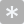 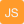 Page BreakPage BreakPage Break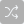 Page BreakPage BreakPage BreakPage BreakPage Break012345678910Utilisez le barème pour indiquer votre réponse ()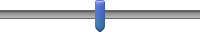 012345678910Utilisez le barème pour indiquer votre réponse ()012345678910Utilisez le barème pour indiquer votre réponse ()012345678910Utilisez le barème pour indiquer votre réponse ()012345678910Utilisez le barème pour indiquer votre réponse ()012345678910Utilisez le barème pour indiquer votre réponse ()012345678910Utilisez le barème pour indiquer votre réponse ()012345678910Utilisez le barème pour indiquer votre réponse ()012345678910Utilisez le barème pour indiquer votre réponse ()012345678910Utilisez le barème pour indiquer votre réponse ()012345678910Utilisez le barème pour indiquer votre réponse ()012345678910Utilisez le barème pour indiquer votre réponse ()Page Break